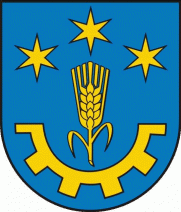 SPECYFIKACJAWARUNKÓW KONKURSUubezpieczenie mienia i odpowiedzialności cywilnej oraz komunikacyjne GMINY GORZYCE wraz z jednostkami organizacyjnymi ZAMÓWIENIE PUBLICZNE DO KWOTY 14 000 EUROI. INFORMACJE OGÓLNEWykonawca winien zapoznać się z niniejszą Specyfikacją Warunków przed przystąpieniem do sporządzania oferty.Oferty składane przez Wykonawców powinny odpowiadać postanowieniom specyfikacji.Umowa ubezpieczenia zostanie zawarta i realizowana będzie przy udziale i za pośrednictwem brokera ubezpieczeniowego Nord Partner sp. z o.o. z siedzibą w Toruniu, który jest brokerem obsługującym Zamawiającego.II. NAZWA ORAZ ADRES ZAMAWIAJĄCEGOZamawiający:Urząd Gminyul. Sandomierska 7539-432 Gorzycehttp://www.gminagorzyce.pl
http://www.gorzyce.itl.plNIP:  867 - 20 - 77 - 154REGON: 830409169III. TRYB UDZIELANIA ZAMÓWIENIAPOSTEPOWANIE KONKURSOWEIV. OPIS PRZEDMIOTU ZAMÓWIENIAPrzedmiot zamówienia obejmuje: ubezpieczenie mienia i odpowiedzialności cywilnej oraz komunikacyjne GMINY GORZYCE wraz z jednostkami organizacyjnymi w zakresie: Przedmiot i zakres ubezpieczeniaPrzedmiotem ubezpieczenia są następujące ryzyka ubezpieczeniowe:Część I: ubezpieczenie od ognia  i innych  zdarzeń losowych z rozszerzeniem o ryzyko wandalizmuubezpieczenie od kradzieży z włamaniem i rabunku wraz z dewastacjąubezpieczenie szyb od stłuczenia i rozbiciaubezpieczenie sprzętu elektronicznego w systemie all riskubezpieczenie odpowiedzialności cywilnejCzęść II:  ubezpieczenia komunikacyjneubezpieczenie odpowiedzialności cywilnej posiadaczy pojazdów mechanicznychubezpieczenie auto-cascoubezpieczenie następstw nieszczęśliwych wypadkówCzęść III:  ubezpieczenie NNW członków ochotniczych straży pożarnych.Ubezpieczenie obowiązkowe NNW członków ochotniczych straży pożarnych podlegających obowiązkowi ubezpieczenia na podstawie przepisów ustawy o ochronie przeciwpożarowej   z 1991 r. (tekst jednolity Dz. U. Z 2009 r., nr 178, poz. 1380 z późniejszymi zmianami). Zamawiający dopuszcza składanie ofert na każdą  część oddzielnie.Szczegółowy opis przedmiotu zamówienia znajduje się w załączniku nr 3V. TERMIN WYKONANIA ZAMÓWIENIATermin realizacji zamówienia: 12 MIESIĘCYVI. OPIS WARUNKÓW UDZIAŁU W POSTĘPOWANIU ORAZ OPIS SPOSOBU DOKONYWANIA OCENY SPEŁNIANIA TYCH WARUNKÓWOPIS WARUNKÓW UDZIAŁU W POSTĘPOWANIU:Wykonawcy posiadają przewidziane prawem zezwolenie właściwego organu na prowadzenie działalności ubezpieczeniowej na terenie Polski we wszystkich grupach ryzyk, których dotyczy przedmiot zamówienia.Wykonawcy znajdują się w sytuacji ekonomicznej i finansowej zapewniającej wykonanie zamówienia, Wykonawcy posiadają wiedzę i doświadczenie.Wykonawcy dysponują odpowiednim potencjałem technicznym i osobami zdolnymi do wykonania zamówienia.VII. WYKAZ OŚWIADCZEŃ I DOKUMENTÓW, JAKIE MAJĄ DOSTARCZYĆ WYKONAWCY W CELU POTWIERDZENIA SPEŁNIENIA WARUNKÓW UDZIAŁU W POSTĘPOWANIUAktualny odpis z właściwego rejestru, wystawionego nie wcześniej niż 6 miesięcy przed upływem terminu składania ofert.W celu wykazania spełnienia przez Wykonawcę warunków o których mowa w rozdziale 6 pkt. 1 Zamawiający żąda:Zezwolenia Ministra Finansów na prowadzenie działalności ubezpieczeniowej na terenie Polski we wszystkich grupach ryzyk, których dotyczy przedmiot zamówienia lub dotyczące tego samego zakresu zaświadczenie Komisji Nadzoru Finansowego (dotyczy to podmiotów prowadzących działalność ubezpieczeniową na terenie Polski przed 28.07.1990 r.).W celu wykazania spełnienia przez Wykonawcę warunków o których mowa w rozdziale 6 pkt. 2, pkt 3, pkt. 4.  Zamawiający żąda:Oświadczenie o spełnianiu warunków udziału w postępowaniu zgodnie ze wzorem treści przedstawionym w załączniku nr 2Wykonawca załącza dokumenty, o których mowa w pkt. 1, w formie oryginału lub kserokopii poświadczonej za zgodność z oryginałem przez Wykonawcę. VII. INFORMACJA O SPOSOBIE POROZUMIEWANIA SIĘ ZAMAWIAJĄCEGO Z WYKONAWCAMI Wykonawca może zwrócić się na piśmie, w formie faksu lub drogą elektroniczną do Zamawiającego o wyjaśnienie treści Specyfikacji.Osobami uprawnionymi do składania wyjaśnień Wykonawcom są:- ze strony Zamawiającego Skarbnik Gminy – Pani Marta Mazur-Matyka od poniedziałku do piątku w godz. 8.00 do 15.00.    - ze strony brokera Pan Piotr Hobler tel. (17) 862 90 99, lub 601 266 765      piotr.hobler@np.com.pl od poniedziałku do piątku w godz. 9.00 do 15.00.IX. OPIS SPOSOBU PRZYGOTOWANIA OFERTOferta powinna być przygotowana na formularzu, które stanowią załączniki nr 1a, 1b.Pełnomocnictwo do podpisania oferty powinno być dołączone do oferty, o ile nie wynika ono z przepisów lub innych dokumentów załączonych do oferty (np. odpisu z rejestru sądowego). Pełnomocnictwo winno być dołączone  w formie kopii poświadczonej przez WYKONAWCĘ. Wykonawca winien złożyć tylko jedną ofertę zawierającą jednoznacznie opisaną propozycję. Złożenie oferty zawierającej propozycje alternatywne (oferty wariantowej) spowoduje odrzucenie wszystkich ofert złożonych przez Wykonawcę.Oferta powinna być sporządzona w języku polskim, napisana czytelnie, nieścieralnym pismem drukowanym (ręcznie, na maszynie do pisania lub w postaci wydruku komputerowego). Wykonawca może wydzielić z oferty informacje stanowiące tajemnicę przedsiębiorstwa w rozumieniu przepisów o zwalczaniu nieuczciwej konkurencji. W takim przypadku Wykonawca winien wyodrębnić te informacje w formie osobnego pakietu. Pakiet ten ma być wyraźnie oznaczony „TAJEMNICE  PRZEDSIĘBIORSTWA – NIE  UDOSTĘPNIAĆ  INNYM  UCZESTNIKOM  POSTĘPOWANIA”. Pozostała część oferty wstępnej  będzie dopuszczona do wglądu dla wszystkich zainteresowanych.Oferta musi być podpisana przez osoby wskazane w dokumencie upoważniającym do występowania w obrocie prawnym lub posiadające pełnomocnictwo. Ofertę należy złożyć w nieprzejrzystej kopercie. Koperta powinna być zaadresowana do Zamawiającego i oznaczona w następujący sposób:„OFERTAkompleksowe ubezpieczenie mienia i odpowiedzialności cywilnej oraz komunikacyjne GMINY GORZYCE wraz z jednostkami organizacyjnymi nie otwierać przed 2014-01-28 r., godz. 11:15”Koperta winna posiadać nazwę i adres Wykonawcy.Koperta winna być szczelnie zamknięta w sposób uniemożliwiający zapoznanie się z treścią oferty.X. MIEJSCE ORAZ TERMIN SKŁADANIA I OTWARCIA OFERT.1. Miejsce i termin składania ofert.     a) Ofertę należy złożyć w siedzibie Zamawiającego : w  sekretariacie Urzędu Gminy,  ul. Sandomierska 75, 39-432 Gorzyce w  godz. 8:00-15:00 – osobiście, pocztą, pocztą kurierską.      b) Termin składania ofert upływa dnia 28 stycznia 2014 roku, o godz. 11:00      c) Oferty złożone po terminie wskazanym w pkt. b, zostaną niezwłocznie zwrócone Wykonawcom.2. MIEJSCE I TERMIN OTWARCIA OFERT. Zamawiający otworzy oferty w obecności Wykonawców, którzy przybędą w dniu 28.01.2014 roku, o godz. 11:15 do siedziby Zamawiającego.XI. OPIS SPOSOBU OBLICZENIA CENYWykonawca podaje w ofercie jedną cenę  na każdą  część zadania oddzielnie. Cena musi zostać podana w złotych polskich z dokładnością do dwóch miejsc po przecinku od wartości brutto przedmiotu ubezpieczenia.Ponadto należy dokonać podziału ceny na ryzyka zgodnie z formularzem oferty (załącznik nr 1a, 1b do specyfikacji).XII. OPIS KRYTERIÓW, KTÓRYMI ZAMAWIAJĄCY BĘDZIE KIEROWAŁ SIĘ PRZY WYBORZE OFERTY OSTATECZNEJ, WRAZ Z PODANIEM ZNACZENIA TYCH KRYTERIÓW ORAZ SPOSOBU OBLICZENIA OCENY OFERT.Przy wyborze najkorzystniejszej oferty ostatecznej Zamawiający będzie się kierował następującymi kryteriami i ich wagami:Część I:	Podstawą wyboru oferty będzie suma uzyskanych punktów za cenę oferty (maksymalnie 80 punktów) oraz fakultatywne klauzule ubezpieczenia (maksymalnie 20 punktów). Za najkorzystniejszą ofertę uznana zostanie oferta, która uzyska największą sumę punktów (maksymalnie 100 punktów).Część IICzęść IIIPodstawą wyboru oferty będzie suma uzyskanych punktów za cenę oferty (maksymalnie 90 punktów) oraz fakultatywne klauzule ubezpieczenia (maksymalnie 10 punktów). Za najkorzystniejszą ofertę uznana zostanie oferta, która uzyska największą sumę punktów (maksymalnie 100 punktów).XIII. INFORMACJA O FORMALNOŚCIACH, JAKIE POWINNY ZOSTAĆ DOPEŁNIONE PO WYBORZE OFERTY OSTATECZNEJ W CELU ZAWARCIA UMOWY W SPRAWIE ZAMÓWIENIA.Zamawiający udzieli zamówienia Wykonawcy, którego oferta otrzyma największą ilość punktów.Jeżeli nie można będzie dokonać wyboru oferty najkorzystniejszej ze względu na to, że zostaną złożone oferty przedstawiające taki sam bilans ceny i innych kryteriów, Zamawiający wybierze spośród złożonych ofert, ofertę z najniższą ceną.Zamawiający niezwłocznie poinformuje o wyborze najkorzystniejszej oferty Wykonawców, którzy złożyli oferty.Jeżeli wykonawca, którego oferta zostanie wybrana, będzie się uchylał od zawarcia umowy, Zamawiający wybierze ofertę najkorzystniejszą spośród pozostałych ofert, bez dokonywania ich ponownej oceny.XIV. Wykaz załączników :Załączniki : Załącznik nr 1a – Formularz oferty – część IZałącznik nr 1b – Formularz oferty – część IIZałącznik nr 1c – Formularz oferty – część IIIZałącznik nr 2 –  wzór oświadczenia wykonawcyZałącznik nr 3 – wymagane warunki ubezpieczenia Załącznik nr 4 – fakultatywne warunki ubezpieczeniaZałącznik nr 5 – niektóre definicje i klauzule ubezpieczeniowe Załącznik nr 6 – dane dotyczące ubezpieczenia od ognia i innych zdarzeń losowych Załącznik nr 7 – dane dotyczące ubezpieczenia sprzętu elektronicznego Załącznik nr 8 -  zestawienie pojazdówZałącznik nr 9 – szkodowość za lata 2011-2013Załącznik nr 10 – projekty umówZałącznik nr 1a………………….. dnia …...........................FORMULARZ OFERTY – CZĘŚĆ INazwa i adres Wykonawcy
Nazwa:…..........................................................................................................................Adres: …..........................................................................................................................NIP:  …..........................................................................................................................REGON: …........................................................................................................................Oferuję wykonanie przedmiotu zamówienia.: ubezpieczenie mienia i odpowiedzialności cywilnej oraz komunikacyjne GMINY GORZYCE wraz z jednostkami organizacyjnymi  – CZĘŚĆ I za kwotę:cena netto: …............................................... zł.podatek VAT: ….......................................... zł.cenę brutto: ….............................................. zł.słownie brutto: ………………………….................................................................…………………………………………………………………………………….. zł.Oświadczam, że zapoznałem się z opisem przedmiotu zamówienia i nie wnoszę do niego zastrzeżeń.Oświadczam, że spełniam warunki określone przez Zamawiającego.….........................................., dnia …...................…..........................................podpis osoby uprawnionejSzczegółowy formularz ofertowy – jednostki:Łączne składki ubezpieczeniowe z ryzyk odpowiedzialności cywilnej, ubezpieczenia od kradzieży z włamaniem i rabunku, ubezpieczenia szyb od stłuczenia i rozbicia podane powyżej,  zostaną rozliczone na poszczególne jednostki według indywidualnej oceny ryzyka i podane zostaną poniżej przez wykonawcę celem odpowiedniego ich naliczenia na jednostki:….........................................., dnia …................... 				.......................................podpis osoby uprawnionejNiniejszym przyjmujemy następujące fakultatywne warunki ubezpieczenia:wybraną opcję zaznaczono - X  Fakultatywne warunki ubezpieczenia – CZĘŚĆ IUbezpieczenie od ognia i innych zdarzeń losowychUbezpieczenie od kradzieży z włamaniem i rabunkuUbezpieczenie elektronikiUbezpieczenie Odpowiedzialności Cywilnej- zaznaczyć „X” prawidłową odpowiedź- zaznaczyć „X” prawidłową odpowiedź….........................................., dnia …...................…..........................................								podpis osoby uprawnionej Załącznik nr 1b………………….. dnia …...........................FORMULARZ OFERTY – CZĘŚĆ IINazwa i adres Wykonawcy
Nazwa:…..........................................................................................................................Adres: …..........................................................................................................................NIP:  …..........................................................................................................................REGON: …........................................................................................................................Oferuję wykonanie przedmiotu zamówienia.: ubezpieczenie mienia i odpowiedzialności cywilnej oraz komunikacyjne GMINY GORZYCE wraz z jednostkami organizacyjnymi – CZĘŚĆ II za kwotę:cena netto: …............................................... zł.podatek VAT: ….......................................... zł.cenę brutto: ….............................................. zł.słownie brutto: ………………………….................................................................…………………………………………………………………………………….. zł.Oświadczam, że zapoznałem się z opisem przedmiotu zamówienia i nie wnoszę do niego zastrzeżeń.Oświadczam, że spełniam warunki określone przez Zamawiającego.….........................................., dnia …...................…..........................................podpis osoby uprawnionejSzczegółowy formularz ofertowy ubezpieczeń komunikacyjnych:….........................................., dnia …................... 											..............................podpis osoby uprawnionejNiniejszym przyjmujemy następujące fakultatywne warunki ubezpieczenia:wybraną opcję zaznaczono - X  - zaznaczyć „X” prawidłową odpowiedź….........................................., dnia …...................…..........................................podpis osoby uprawnionejZałącznik nr 1c………………….. dnia …...........................FORMULARZ OFERTY – CZĘŚĆ IIINazwa i adres Wykonawcy
Nazwa:…..........................................................................................................................Adres: …..........................................................................................................................NIP:  …..........................................................................................................................REGON: …........................................................................................................................Oferuję wykonanie przedmiotu zamówienia.: ubezpieczenie mienia i odpowiedzialności cywilnej oraz komunikacyjne GMINY GORZYCE wraz z jednostkami organizacyjnymi  – CZĘŚĆ III za kwotę:cena netto: …............................................... zł.podatek VAT: ….......................................... zł.cenę brutto: ….............................................. zł.słownie brutto: ………………………….................................................................…………………………………………………………………………………….. zł.Oświadczam, że zapoznałem się z opisem przedmiotu zamówienia i nie wnoszę do niego zastrzeżeń.Oświadczam, że spełniam warunki określone przez Zamawiającego.….........................................., dnia …...................…..........................................podpis osoby uprawnionejZałącznik Nr 2                                                                                      Wzór oświadczenia  wykonawcyo spełnianiu warunków konkursuOŚWIADCZENIE: ZAMAWIAJĄCY: Gmina GORZYCERynek 3239-310 GORZYCEWYKONAWCA: Nazwa Wykonawcy..........................................................................................Adres Wykonawcy............................................................................................Telefon /Fax    .................................................................................................OŚWIADCZAM(Y), ŻE: Spełniamy warunki udziału w konkursie o udzielenie zamówienia na: kompleksowe ubezpieczenie mienia i odpowiedzialności cywilnej oraz komunikacyjne URZĘDU GMINY GORZYCE wraz z jednostkami organizacyjnymi tj.:posiadamy uprawnienia do wykonywania określonej działalności lub czynności, jeżeli przepisy  prawa nakładają obowiązek  ich posiadania; posiadamy wiedzę i doświadczenie niezbędne do wykonania zamówienia;dysponujemy odpowiednim potencjałem technicznym oraz osobami zdolnymi do wykonania zamówienia;znajdujemy się w sytuacji ekonomicznej i finansowej zapewniającej  wykonanie zamówienia.należymy / nie należymy do grupy kapitałowej, o której mowa w art. 24 ust. 2 pkt 5 ustawy Pzp, w rozumieniu ustawy z dnia 16 lutego 2007 r. o ochronie konkurencji i konsumentów (Dz. U. Nr 50, poz. 331, z późn. zm.).*miejscowość, dnia                                                                                                                                                                    …………...................................................……… (podpis upoważnionego przedstawiciela wykonawcy)Załącznik nr 3Wymagane warunki ubezpieczenia – CZĘŚĆ II. UBEZPIECZENIE OD OGNIA I INNYCH ZDARZEŃ LOSOWYCH1. Przedmiot ubezpieczenia: mienie wymienione w załączniku nr 62. Zakres ubezpieczenia (obejmuje przynajmniej szkody z tytułu):2.1.  pożaru, uderzenia pioruna, eksplozji i implozji, upadku statku powietrznego lub jego części /katastrofa lub przymusowe lądowanie/, następstwa przepięć w instalacjach i urządzeniach elektrycznych z limitem w wysokości 100.000 zł na jedno i wszystkie zdarzenia, pośrednich następstw uderzenia pioruna; huraganu, powodzi, gradu, deszczu nawalnego o współczynniku co najmniej cztery, lawiny, trzęsienia i obsunięcia się ziemi, śniegu (w wyniku jego ciężaru i naporu lodu), dymu, sadzy, huku ponaddźwiękowego, upadku drzewa budynku budowli lub innych przedmiotów /lub elementów/ na ubezpieczony przedmiot, awarii instalacji i urządzeń wodociągowych, kanalizacyjnych i podobnych, zalania przez wydostanie się wody, innych cieczy lub pary z urządzeń wodno-kanalizacyjnych lub innych technologicznych /również wskutek cofnięcia ścieków czy zamarznięcia/, uderzenia pojazdu w ubezpieczony przedmiot, katastrofy budowlanej lub prac remontowo budowlanych w limicie 100.000 zł na jedno i wszystkie zdarzenia, 2.2.  akcji ratowniczej prowadzonej w związku ze zdarzeniami wymienionymi powyżej;2.3.  kosztów usunięcia pozostałości po szkodzie w ramach sum ubezpieczenia2.4. ochrona ubezpieczeniowa budynków dotyczy również szkód w elementach trwale przymocowanych do budynku typu: szyldy, neony, kamery przemysłowe, markizy okienne, okiennice, anteny itp.3. Informacje dotyczące rozszerzeń odpowiedzialności3.1.   Franszyza integralna w wysokości 200 zł3.2.   Franszyza redukcyjna - brak3.3.   Udział własny - zniesiony3.4.  Ubezpieczenie według wartości księgowej brutto, szacunkowej (budynki) oraz odtworzeniowej  (mienie pracownicze, księgozbiory)3.5.  Wyłączenie zasady proporcji – Klauzula Leeway – 120%3.6.   Wprowadzenie klauzuli automatycznego pokrycia do 20% ogólnej sumy ubezpieczenia3.7.   Wprowadzenie klauzuli reprezentantów 3.8.   Nakłady inwestycyjne uznanie jednego limitu na wszystkie lokalizacje w wysokości 50.000 zł na jedno i wszystkie zdarzenia. 3.9.   Gotówka w kasie - uznanie jednego limitu na wszystkie lokalizacje w wysokości 10.000 zł na jedno i wszystkie zdarzenia /Pierwsze ryzyko – wartość nominalna/.3.10.  Mienie niskocenne /m.in. drobny sprzęt gospodarczy, drobne wyposażenie biurowe, odbiorniki RTV, magnetowidy, projektory, sprzęt elektroniczny i komputerowy powyżej 5-ciu lat /wg wartości rzeczywistej/, sprzęt AGD, meble, biurka, krzesła, stoliki, itp./ uznanie jednego limitu na wszystkie lokalizacje w wysokości 100.000 zł na jedno i wszystkie zdarzenia /Pierwsze ryzyko – wartość odtworzeniowa/.3.11.  Mienie pracownicze i mienie osób trzecich - uznanie jednego łącznego limitu na wszystkie lokalizacje w wysokości 20.000 zł na jedno i wszystkie zdarzenia /Pierwsze ryzyko – wartość rzeczywista/.3.12.  Środki obrotowe /np. art. biurowe, szkolne, środki czystości, art. spożywcze, środki służące dobieżącej działaności - odnawialne itp /- uznanie jednego limitu na wszystkie lokalizacje w wysokości 20.000 zł na jedno i wszystkie zdarzenia /Pierwsze ryzyko – wartość zakupu/.3.13. Zbiory biblioteczne - uznanie jednego limitu na wszystkie lokalizacje w wysokości 20.000 zł na jedno i wszystkie zdarzenia /Pierwsze ryzyko – wartość zakupu/.3.14. Miejsce ubezpieczenia – Gmina Radomyśl Wielki wraz ze wszystkimi jednostkami organizacyjnymi we wszystkich lokalizacjach. 3.15. Dodatkowe sumy ubezpieczenia:  w powyższym zakresie oraz dodatkowo od dewastacji (zniszczenia) mienia, w systemie na pierwsze ryzyko –  z limitem na jedną i wszystkie jednostki -  na jedno i wszystkie zdarzenia :elementy budynków, budowli, małej architektury, ławki, kosze na śmieci, ogrodzenia, drogi, place, boiska, wyposażenie placów zabaw i obiektów sportowych, przystanki, wiaty przystankowe, znaki drogowe – lokalizacje na terenie gminy - limit 10.000 zł na wszystkie lokalizacje.Graffiti - limit 2.000 zł na wszystkie lokalizacje.II. UBEZPIECZENIE OD KRADZIEŻY Z WŁAMANIEM I RABUNKU Z WŁĄCZENIEM DEWASTACJI1. Przedmiot i sumy ubezpieczenia:Sumy ubezpieczenia:  Maszyny i urządzenia, wyposażenie, mienie niskocenne, mienie pracownicze i mienie osób trzecich, zbiory biblioteczne – łączny limit 20 000 zł na wszystkie lokalizacjeŚrodki obrotowe limit 5.000 zł na wszystkie lokalizacjeGotówka od kradzieży z włamaniem i rabunku w lokalu : 10 000 zł na wszystkie lokalizacjeGotówka od rabunku - limit 10.000 zł na wszystkie lokalizacjeGotówka w transporcie na terenie RP – limit 10.000 zł na wszystkie lokalizacjeWandalizm (dewastacja) – do wysokości sum ubezpieczenia w/w pozycji (za wyjątkiem gotówki)2. Ubezpieczane ryzyka:Szkody powstałe w wyniku, kradzieży z włamaniem i rabunku (dokonane lub usiłowane), polegające na utracie lub ubytku ubezpieczonego mienia, a także zniszczeniu ubezpieczonego mienia, w tym z powodu dewastacji.3. Informacje dotyczące rozszerzeń odpowiedzialności3.1. Franszyza integralna: 200,00 zł; 3.2. Franszyza redukcyjna i udział własny : zniesione3.3. Konsumpcja sumy ubezpieczenia 3.4. Wartość odtworzeniowa w przypadku wypłaty odszkodowań3.5. Uznanie za wystarczające zabezpieczeń drzwi zewnętrznych w dwa zamki lub dwie kłódki wielozastawkowe lub zamek i kłódkę albo jeden zamek atestowany. W przypadku sprawnego alarmu lub całodobowego dozoru – jeden zamek wielozastawkowy lub kłódka;3.6.	Włączenie odpowiedzialności za szkody powstałe wskutek kradzieży zewnętrznego  wyposażenia z limitem 5 000 zł - o ile są na stałe przymocowane a ich wymontowanie nie jest możliwe bez pozostawienia śladów użycia siły lub narzędzi.3.7. Sumy ubezpieczenia i odszkodowania  – z VAT.3.8. Miejsce ubezpieczenia – Gmina GORZYCE i jednostki organizacyjne gminy wraz z wszystkimi ich lokalizacjami.III. UBEZPIECZENIE SZYB OD STŁUCZENIA I ROZBICIA1. Przedmiot ubezpieczenia: szyby, reklamy, oświetlenie, oszklenie gablot reklamowych, tablice świetlne, oszklenia wiat przystankowych, itp. Suma ubezpieczenia – 2.000 zł na wszystkie lokalizacje (konsumpcja sumy ubezpieczenia)2. Informacje dotyczące rozszerzeń odpowiedzialności:2.1. Franszyza integralna : 50 zł2.2. Konsumpcja sumy ubezpieczenia2.3. System ubezpieczenia: I ryzyko    2.4.	Miejsce ubezpieczenia – Gmina GORZYCE i jednostki organizacyjne wraz 
z wszystkimi ich lokalizacjami na terenie gminy.IV. KOMPLEKSOWE UBEZPIECZENIE ELEKTRONIKI (ALL RISKS)1      Przedmiot, sumy i miejsce ubezpieczenia: mienie wymienione w załączniku Nr 72.     Ubezpieczane ryzyka – wszystkie szkody materialne.3.     Informacje dotyczące rozszerzeń odpowiedzialności:3.1.   Wartość odtworzeniowa3.2.   Franszyza redukcyjna  – 300 zł3.3.   Udział własny i franszyza integralna – brak 3.4.  Wprowadzenie klauzuli automatycznego pokrycia do 20% ogólnej sumy ubezpieczenia3.5.  Włączenie klauzuli reprezentantów3.6.  Włączenie odpowiedzialności podczas tymczasowego składowania; 3.7. Uznanie za ubezpieczone mienie ulegające przemieszczeniu pomiędzy lokalizacjami bez  konieczności powiadamiania zakładu ubezpieczeń3.8. Włączenie odpowiedzialności za szkody powstałe wskutek kradzieży zewnętrznych 
i wewnętrznych kamer systemów monitoringu wraz z osprzętem stanowiącym elementy zabezpieczenia z limitem 5 000 zł - o ile są na stałe przymocowane a ich wymontowanie nie jest możliwe bez pozostawienia śladów użycia siły lub narzędzi. 3.9. 	Dopuszcza się możliwość stosowania „Klauzuli konserwacji” tylko w przypadku wymogu dot. obowiązku konserwacji stawianego przez producenta sprzętu, – przy czym jednocześnie uzgadnia się, iż ubezpieczający może dokonywać czynności konserwacyjnych albo przez własny personel (służby) albo przez zewnętrzną firmę.v.   UBEZPIECZENIE ODPOWIEDZIALNOSCI CYWILNEJ Przedmiot ubezpieczenia: odpowiedzialność cywilna wynikająca z czynów niedozwolonych /deliktowa/, niewykonania lub nienależytego wykonania zobowiązania /kontraktowa/ oraz pozostająca w zbiegu za szkody wyrządzone w związku z prowadzeniem działalności i posiadanym bądź użytkowanym mieniem Gminy GORZYCE wraz z jednostkami organizacyjnymi.Suma gwarancyjna: 250.000 zł na jedno i wszystkie zdarzenia Zakres ubezpieczenia wspólny dla wszystkich podmiotów2.1 Ubezpieczenie odpowiedzialności cywilnej podmiotów należących do Gminy GORZYCE w związku z prowadzoną działalnością statutową - gospodarczą oraz posiadanym, użytkowanym, administrowanym i zarządzanym mieniem2.2.	Włączenie odpowiedzialności z tytułu awarii instalacji wod – kan i c.o. oraz innych  technologicznych.  Włączenie odpowiedzialności z tytułu awarii instalacji elektrycznych2.3. Włączenie odpowiedzialności z tytułu zarządzania i administrowania mieniem powierzonym2.4. Włączenie odpowiedzialności za szkody będące następstwem „rażącego niedbalstwa”  Szczegółowe informacje dotyczące wysokości sum gwarancyjnych oraz rozszerzeń zakresu odpowiedzialności w ubezpieczeniu OC Gminy GORZYCE wraz z jednostkami organizacyjnymiRozszerzenie o odpowiedzialność najemcy w ramach OC deliktOdpowiedzialność cywilna za szkody wyrządzone w wyniku organizowania i przeprowadzania imprez przez Urząd Gminy GORZYCE i jego jednostki organizacyjne - nie podlegających Ustawie o organizacji imprez masowych. Suma gwarancyjna na jedno i wszystkie zdarzenia – 100.000 zł.Ubezpieczenie odpowiedzialności cywilnej pracodawcy. Suma gwarancyjna na jedno i wszystkie zdarzenia – 100.000 zł.2.5. Ubezpieczenie dróg będących własnością oraz w zarządzie Gminy GORZYCESuma gwarancyjna w ramach OC delikt Ochroną ubezpieczeniową objęte są drogi publiczne, drogi wewnętrzne będące własnością oraz w zarządzie Gminy GORZYCE, jak również wydzielone działki geodezyjne o funkcji drogowej.Odpowiedzialność obejmuje wypadki na ww. terenach spowodowane złym stanem technicznym. Przez teren rozumie się również: chodniki, oznakowanie pionowe, sygnalizację świetlną, pozostałości po robotach służb miejskich, obiekty inżynierskie takie jak mosty, wiadukty, kładki będące w bezpośrednim zarządzie Gminy GORZYCE i inne urządzenia związane z funkcjonowaniem drogi oraz utrzymaniem dróg, w tym również w okresie zimowym i w czasie technologicznie utrudniającym bieżące naprawy. Długość  dróg gminnych –  Zakres ubezpieczenia winien obejmować:Odpowiedzialność cywilną w zakresie zdarzeń wynikających ze złego oznakowania 
lub braku oznakowania oraz utrzymania dróg, ścieżek rowerowych i chodników (wyrwy, zapadnięcia, nierówności), suma gwarancyjna j.w.Odpowiedzialność cywilną z tytułu prowadzonego utrzymania i ochrony dróg , chodników oraz ciągów komunikacyjnych; suma gwarancyjna j.w.Odpowiedzialność cywilną z powodu śliskiej nawierzchni, w tym śliskości zimowej, suma gwarancyjna j.w. Odpowiedzialność cywilną dotyczącą pozostawania przedmiotów leżących na drodze ścieżce rowerowej lub chodniku, a także rozlania płynów i smarów, w wyniku których doszło do zdarzenia ubezpieczeniowego; suma gwarancyjna j.w.Odpowiedzialność cywilną za skutki zdarzeń z powodu leżących na jezdni lub poboczu wywróconych drzew lub oderwanych konarów., suma gwarancyjna j.w. Włączenie odpowiedzialności z tytułu uszkodzenia, wybicia lub braku, kratek studzienek kanalizacyjnych, suma gwarancyjna j.w.Włączenie odpowiedzialności z powodu zalań w związku z awarią urządzeń kanalizacji deszczowej i odwodnieniowej, suma gwarancyjna j.w.Ubezpieczyciel nie odpowiada za:1)       kolejne szkody, powstałe z tej samej przyczyny w danym miejscu po upływie 72 godziny od zgłoszenia pierwszej szkody ubezpieczonemu,2)       szkody powstałe w miejscach, w których prowadzone są roboty drogowe, jeżeli miejsca te nie były oznakowane zgodnie z wymogami określonymi w przepisach o ruchu na drogach oraz innych aktualnych przepisach, 3. Ubezpieczony zobowiązany jest do:1)      niezwłocznego oznakowania miejsca, w którym zdarzyła się szkoda,2)      prowadzenia dokumentacji zgłoszeń o miejscach stanowiących zagrożenie dla korzystających z pasa drogowego, za który ubezpieczony ponosi odpowiedzialność, 3)      usuwania zagrożeń, o których mowa w pkt 2, w ciągu 72 godziny od przyjętej i potwierdzonej na piśmie wiadomości,Franszyza udział własny/redukcyjna/integralna: Brak franszyzy redukcyjnej, dopuszczalna jest franszyza integralna wyłącznie w szkodach rzeczowych w wysokości 100 zł. 10% szkody, nie mniej niż 500 zł – franszyza redukcyjna - w ubezpieczeniu OC zarządcy drogi Trigger czasowy: wypadki ubezpieczeniowe zaistniałe w okresie ubezpieczenia a zgłoszone w terminach ustawowych.UWAGA: Dla ubezpieczenia odpowiedzialności cywilnej jest jedna suma gwarancyjna w ramach której występują podlimity na poszczególne rozszerzenia – podlimity nie są odrębnymi sumami gwarancyjnymi.Wymagane warunki ubezpieczenia – CZĘŚĆ IIUBEZPIECZENIA KOMUNIKACYJNE Przedmiot ubezpieczenia: pojazdy mechaniczne będące w posiadaniu samoistnym lub zależnym Ubezpieczającego/Ubezpieczonego lub w posiadanie których Ubezpieczający/Ubezpieczony wejdzie w okresie trwania umowy. Na wniosek Ubezpieczającego/Ubezpieczonego mogą być ubezpieczone pojazdy użytkowane na podstawie umów najmu, dzierżawy, leasingu lub innych o podobnym charakterze (w takich przypadkach umowa jest zawierana na rzecz właścicieli wskazanych przez Ubezpieczającego).Przedmiot, sumy i okresy ubezpieczenia: pojazdy wymienione w załączniku Nr 6.1. Obowiązkowe ubezpieczenie OC posiadaczy pojazdów mechanicznych1.1. OC posiadaczy pojazdów mechanicznych – uwzględnienie polis o różnych okresach ważności      ubezpieczenia (pojazdy zakupione w ciągu roku) Sumy gwarancyjne w obowiązkowym ubezpieczeniu OC posiadaczy pojazdów mechanicznych, nie mogą być niższe niż limity wskazane w Ustawie o Ubezpieczeniach Obowiązkowych obowiązującej w dniu zawierania umowy2. Ubezpieczenie AC Odstąpienie od wymogu dokonywania oględzin dla pojazdów fabrycznie nowych oraz w przypadku kontynuacji ubezpieczenia AC.Pełny zakres ubezpieczenia łącznie ze szkodami kradzieżowymi.Zniesienie udziału własnego.Nie odliczanie amortyzacji z tytułu zużycia części zamiennych zakwalifikowanych do wymiany przy szkodach częściowych.W sumach ubezpieczenia uwzględniono wartość wyposażenia dodatkowegoFranszyza integralna - 200 zł.Franszyza redukcyjna - zniesionaWłączenie odpowiedzialności za szkody powstałe w pojeździe w wyniku pożaru lub wybuchu, którego źródło powstało wewnątrz pojazdu Włączenie odpowiedzialności za szkody powstałe wskutek rabunku dokonanego przy zastosowaniu przemocy fizycznej bądź groźby natychmiastowego użycia takiej przemocy wobec ubezpieczającego lub osoby przez niego upoważnionej obsługującej pojazd lub sprawujący nad nim dozór, a także w wyniku doprowadzenia do stanu nieprzytomności lub bezbronności osobyWłączenie odpowiedzialności za szkody powstałe w wyniku otwarcia się podczas jazdy pokrywy silnika spowodowane działaniem czynnika zewnętrznego Suma ubezpieczenia NNW – 10.000 DOTYCZY WSZYSTKICH RODZAJÓW UBEZPIECZEŃ1. 	Wypłaty wszelkich odszkodowań płatne przelewem w terminie do 30 dni od daty zgłoszenia lub 14 dni od daty ostatecznego wyjaśnienia wszystkich okoliczności dotyczących szkody. Wypłata odszkodowań – z VAT.2. 	Termin zgłoszenia szkody do ubezpieczyciela – pięć dni roboczych od daty zaistnienia szkody lub powzięciu informacji o jej powstaniu.3. 	Informowanie o przebiegu likwidacji szkód i wypłatach odszkodowań również brokera obsługującego Urząd Gminy GORZYCE4. 	 Składka za ubezpieczenia płatna jednorazowo w terminie do 28 lutego 2014.5. Za datę zapłaty składki na konto zakładu ubezpieczeń uznaje się datę stempla bankowego lub pocztowego (ewentualnie moment złożenia dyspozycji w banku internetowym) w banku lub urzędzie pocztowym na właściwy rachunek zakładu ubezpieczeniowego lub zapłatę gotówki w kasie zakładu ubezpieczeń pod warunkiem, że ubezpieczający posiadał w tym dniu wystarczające środki finansowe.6. Ubezpieczyciel nie będzie stosował taryf wynikających z tabel frakcyjnych w stosunku do mienia ubezpieczanego na okres krótszy niż rok, w przypadku doubezpieczenia mienia lub wyrównywania okresów ubezpieczenia. Do wszystkich ryzyk dla okresów ubezpieczenia innych niż rok stosuje się zasadę naliczania składki proporcjonalnie do okresu ubezpieczenia z rozliczeniem co do dnia według stawek przyjętych w przetargu, bez stosowania składek minimalnych.7. W ramach sum ubezpieczenia lub ustalonych limitów objęcie ochroną ubezpieczeniową wszystkich placówek podczas trwania umowy. 8. Akceptacja definicji ryzyk i klauzul ubezpieczeniowych określonych w załączniku nr 5, przy czym dopuszcza się odmienną treść klauzul pod warunkiem, że zakres ochrony nie będzie mniejszy od wynikającego z treści podanej.9. W ciągu okresu obowiązywania umowy ubezpieczenia mogą następować niżej wymienione korekty dotyczące sum ubezpieczenia:zmniejszenia majątku – rozliczenie po zakończonym okresie ubezpieczenia według zasady pro rata temporis od dnia wykreślenia składnika majątku z ewidencji środków trwałychzwiększenia majątku – mienie, w którego posiadanie wejdzie ubezpieczający na zasadach klauzuli automatycznego pokrycia będą stanowiły podstawę do proporcjonalnego naliczenia składki według taryf i zasad przyjętych w przetargu.Wymagane warunki ubezpieczenia – CZĘŚĆ IIIUBEZPIECZENIE NASTĘPSTW NIESZCZĘŚLIWYCH WYPADKÓW CZŁONKÓW OSPUbezpieczenie obowiązkowe: zakres ubezpieczenia: zgodny jest  z wymogami ustawy o ochronie   przeciwpożarowej   z 1991 r. (tekst jednolity Dz. U. Z 2009 r., nr 178, poz. 1380 z późniejszymi zmianami). Do  odszkodowań należnych poszkodowanemu zaliczamy:jednorazowe odszkodowanie w razie doznania trwałego (stałego) lub długotrwałego uszczerbku na zdrowiu,jednorazowe odszkodowanie z tytułu śmierci ubezpieczonego. Wysokość jednorazowych odszkodowań zgodnie z przepisami Ustawy z dnia 30 października 2002 r. o ubezpieczeniu społecznym z tytułu wypadków przy pracy i chorób zawodowych. Ilość osób objętych tym wariantem ubezpieczenia wynosi 100.Załącznik nr 4Fakultatywne warunki ubezpieczenia – CZĘŚĆ IUbezpieczenie od ognia i innych zdarzeń losowychUbezpieczenie od kradzieży z włamaniem i rabunkuUbezpieczenie elektronikiUbezpieczenie Odpowiedzialności Cywilnej* - zaznaczyć „X” prawidłową odpowiedźFakultatywne warunki ubezpieczenia – CZĘŚĆ IIUbezpieczenia komunikacyjne* - zaznaczyć „X” prawidłową odpowiedź ZAŁĄCZNIK nr 5DEFINICJE NIEKTÓRYCH RYZYK I KLAUZUL UBEZPIECZENIOWYCH - Klauzula przepięć o brzmieniu - „Ochrona ubezpieczeniowa obejmuje również szkody w mieniu wymienionym w umowie ubezpieczenia, powstałe wskutek przepięć spowodowanych wyładowaniami atmosferycznymi lub innymi zjawiskami elektrycznymi, uwarunkowanymi działaniem atmosferycznym oraz związane z tym szkody następcze. Niniejsze rozszerzenie ochrony ubezpieczeniowej nie ma zastosowania w odniesieniu do szkód w mieniu, które będą wypłacone z tytułu innego ubezpieczenia. dotyczy: ogień i inne zdarzenia losowe - Klauzula reprezentantów - z zakresu odpowiedzialności wyłączone są szkody wyrządzone umyślnie lub wskutek rażącego niedbalstwa przez osoby reprezentujące ubezpieczającego. Za reprezentantów ubezpieczającego uważa się osoby, które zgodnie z obowiązującymi przepisami, statutem lub na mocy prawa uprawnione są do zarządzania ubezpieczonym podmiotem samorządowym, z wyłączeniem pełnomocników ustanowionych przez ten podmiot.dotyczy: ogień i inne zdarzenia losowe oraz ubezpieczenie sprzętu elektronicznego- klauzula odstąpienia od zasady proporcji (Lee-way) - Wyłącza się zasadę stosowania proporcjonalnej redukcji odszkodowania w przypadku gdy różnica między sumą ubezpieczenia zadeklarowaną w polisie jako wartość odtworzeniowa dla poszczególnego składnika mienia a odtworzeniową wartością tego mienia na dzień szkody wynosi nie więcej niż 20%. Ponadto nie stosuje się zasady proporcjonalnego obniżenia odszkodowania jeżeli suma ubezpieczenia zadeklarowana w polisie jako wartość księgowa brutto dla poszczególnego składnika mienia nie jest mniejsza od wartości księgowej brutto tego mienia na dzień szkodydotyczy: ogień i inne zdarzenia losowe oraz ubezpieczenie sprzętu elektronicznegoPOSTANOWIENIA WSPÓLNE DLA UBEZPIECZEŃ MIENIA I OC.- Klauzula warunków i taryf - w przypadku doubezpieczenia, wznawiania, uzupełniania lub podwyższania sumy ubezpieczenia (gwarancyjnej), zastosowanie będą miały warunki umowy oraz taryfa składek obowiązująca dla polisy zasadniczej - nie dotyczy ubezpieczenia OC.- Klauzula automatycznego pokrycia - z zastrzeżeniem pozostałych, nie zmienionych niniejszą klauzulą postanowień umowy ubezpieczenia określonych we wniosku o ubezpieczenie oraz ogólnych warunków ubezpieczenia, uzgadnia się, że Ubezpieczyciel obejmuje ochroną ubezpieczeniową do ustalonego limitu, obok wymienionych w polisie wszelkie inwestycje tj. rzeczy nabywane przez ubezpieczającego podczas trwania umowy ubezpieczenia oraz w okresie poprzedzającym zawarcie umowy (tj. od 01.06.2013 – zabranie danych o ryzyku do dnia podpisania umowy)w dniu przejścia na Ubezpieczającego ryzyka z tym związanego, po warunkiem, że fakt ten zostanie zgłoszony Ubezpieczycielowi w przeciągu 180 dni od daty przyjęcia inwestycji do ewidencji środków trwałych Ubezpieczającego. Limit wzrostu sumy ubezpieczenia: 20%. Termin rozliczenia: w ciągu  30 dni po zakończeniu okresu ubezpieczenia, na podstawie obowiązujących w umowie ubezpieczenia stawek dla poszczególnych przedmiotów ubezpieczenia w systemie pro-rata.- Klauzula automatycznego ubezpieczenia nowych miejsc – ustala się, iż uruchamiane przez Ubezpieczającego nowe miejsca prowadzenia działalności gospodarczej - statutowej będą automatycznie pokryte ochroną ubezpieczeniową z chwilą ich utworzenia. Składka naliczona wg stawek obowiązujących w umowie ubezpieczenia, w systemie pro-rata. Termin zgłaszania: w ciągu 90 dni od daty utworzenia placówki.- Klauzula kosztów dodatkowych – ochrona ubezpieczeniowa obejmuje dodatkowo wymienione poniżej koszty powstałe wskutek zdarzenia objętego umową ubezpieczenia z łącznym rocznym limitem odpowiedzialności 10% w systemie pierwszego ryzyka odrębnie dla każdej lokalizacji:koszty związane z akcją ratowniczą ubezpieczonego mienia, koszty uprzątnięcia pozostałości po szkodzie w ubezpieczonym mieniu łącznie z kosztami rozbiórki, demontażu części niezdatnych do użytku,koszty zabezpieczenia ubezpieczonego mienia przed szkodą w przypadku jego bezpośredniego zagrożenia działaniem zdarzenia losowego objętego umową ubezpieczeniakoszty wynikające ze zniszczenia i utraty mienia, powstałe na skutek akcji ratowniczej,konieczne i uzasadnione koszty rzeczoznawców poniesione przez Ubezpieczającego związane z ustaleniem zakresu i rozmiaru szkody podlimit nie więcej niż 20 000 zł- Klauzula przewłaszczenia - z zastrzeżeniem pozostałych, nie zmienionych niniejszą klauzulą, postanowień umowy ubezpieczenia określonych we wniosku o ubezpieczenie oraz ogólnych warunków ubezpieczenia, uzgadnia się, że umowa ubezpieczenia nieruchomości, a także mienia ruchomego należącego do ubezpieczającego, nie ulega rozwiązaniu w związku z przejściem własności na instytucję finansującą (np. bank, leasigodawca, dostawca, gwarant), chyba, że własność zostanie trwale przeniesiona na nowego właściciela.- Klauzula prac remontowo-budowlanych - uzgadnia się między stronami, że nie stosuje się zasady wyłączenia odpowiedzialności odszkodowawczej w razie zaistnienia szkody spowodowanej pracami remontowo-modernizacyjnymi oraz budowlanymi, o ile prowadzenie prac nie wymaga zgody w rozumieniu prawa budowlanego. - Katastrofa budowlana - katastrofą budowlaną jest nie zamierzone, gwałtowne, zniszczenie obiektu budowlanego lub jego części w rozumieniu Prawa Budowlanego, a także konstrukcyjnych elementów rusztowań, elementów urządzeń formujących, ścianek szczelnych i obudowy wykopów.- Klauzula zapłaty składki - za datę zapłaty składki ubezpieczeniowej lub jej raty uznaje się datę stempla pocztowego lub bankowego uwidocznioną na przelewie bankowym lub pocztowym. Za datę zapłaty uważa się też przyjęcie przez system bankowy polecenia zapłaty w systemie elektronicznym poprzez Internet, pod warunkiem, że na koncie Ubezpieczającego znajdowały się środki wystarczające na pokrycie zobowiązania wobec Ubezpieczyciela. Nieopłacenie składki lub raty w terminie wskazanym w polisie (datą opłacenia składki jest data stempla bankowego na przelewie lub dyspozycja przelewu w banku internetowym) nie jest podstawą rozwiązania umowy ubezpieczenia. Wykonawca zobowiązany jest pisemnie wezwać Ubezpieczającego do opłacenia składki. Brak płatności składki w terminie 7 dni od daty doręczenia wezwania skutkuje rozwiązaniem umowy ubezpieczenia.- Klauzula pro rata temporis - wszelkie rozliczenia finansowe wynikające z niniejszej umowy ubezpieczenia, w szczególności związane z dopłatą oraz zwrotem składek, dokonywane będą w systemie pro rata za każdy dzień udzielanej ochrony ubezpieczeniowej.- Klauzula zgłaszania szkód - ubezpieczający ma obowiązek zgłoszenia szkody w ciągu pięciu dni roboczych od daty powstania szkody lub uzyskania o niej wiadomości, chyba że OWU przewidują dłuższy termin zgłoszenia szkody. - Klauzula rezygnacji z potrącania należnych rat składki – ustala się, że jeżeli składka została rozłożona na raty, w przypadku powstania szkody, Ubezpieczyciel rezygnuje z potrącania z odszkodowania nieopłaconej części składki (rat niewymagalnych).- Klauzula miejsc ubezpieczenia - o brzmieniu: „Ubezpieczyciel uznaje za ubezpieczone mienie przemieszczone pomiędzy poszczególnymi lokalizacjami, bez konieczności zawiadamiania ubezpieczyciela o fakcie przemieszczenia”.- Klauzula rozstrzygania sporów - spory wynikłe z istnienia i stosowania niniejszej umowy strony mogą poddać pod rozstrzygnięcie sądu właściwego dla siedziby ubezpieczającego. - Klauzula odpowiedzialności - początek okresu odpowiedzialności ubezpieczyciela jest tożsamy z początkiem okresu ubezpieczenia.- Klauzula nie zawiadomienia w terminie o szkodzie - Z zastrzeżeniem pozostałych, niezmienionych niniejszą klauzulą, postanowień umowy ubezpieczenia określonych we wniosku o ubezpieczenie oraz ogólnych warunków ubezpieczenia, uzgadnia się, że skutki nie zawiadomienia Ubezpieczyciela o szkodzie w przewidzianych przez OWU terminach maja zastosowanie tylko i wyłącznie w sytuacji gdy miało to wpływ na ustalenie odpowiedzialności Ubezpieczyciela lub rozmiaru szkody.- Ochrona ubezpieczeniowa dotyczy odpowiedzialności cywilnej z tytułu zdarzeń powstałych 
w okresie ubezpieczenia, z których wyniknęła szkoda osobowa lub rzeczowa, pod warunkiem zgłoszenia szkody  w terminach ustawowo określonych.- Szkoda osobowa rozumiana będzie jako straty powstałe wskutek śmierci, uszkodzenia ciała lub rozstroju zdrowia, a także utracone korzyści poniesione przez poszkodowanego, które mógłby osiągnąć, gdyby nie doznał uszkodzenia ciała lub rozstroju zdrowia (lucrum cessans).- Szkoda rzeczowa – to straty powstałe wskutek zniszczenia lub uszkodzenia rzeczy ruchomej albo nieruchomości poszkodowanego (damnum emergens), a także utracone korzyści, które mógłby osiągnąć gdyby mienie nie zostało uszkodzone lub zniszczone (lucrum cessans).Wybrane definicje ryzykPożar - Za pożar uważa się ogień, który przedostał się poza palenisko lub powstał bez paleniska i rozszerzył się o własnej sile,Uderzenie pioruna - bezpośrednie oddziaływanie pioruna (wyładowania atmosferycznego) na ubezpieczone mienie,Eksplozja - Za eksplozję uważa się nagłą zmianę stanu równowagi układu z jednoczesnym wyzwoleniem się gazów, pyłów, pary lub cieczy wywołanych ich właściwością do rozprzestrzeniania się. W odniesieniu do naczyń ciśnieniowych i innego tego rodzaju zbiorników, warunkiem uznania szkody za spowodowaną eksplozją  jest, aby ściany tych naczyń i zbiorników uległy rozdarciu w takich rozmiarach, iż w skutek ujścia gazów, pyłów, pary lub cieczy nastąpiło nagłe wyrównanie ciśnień. Za spowodowane eksplozją uważa się również szkody powstałe wskutek implozji polegającej na uszkodzeniu zbiornika lub aparatu próżniowego ciśnieniem zewnętrznym.Upadek statku powietrznego - Za upadek statku powietrznego uważa się katastrofę bądź przymusowe lądowanie samolotu silnikowego, bezsilnikowego lub innego obiektu latającego, a także upadek jego części lub przewożonego ładunku.Huragan - Za huragan uważa się wiatr, o prędkości nie mniejszej niż 17,5 m/sek ustalonej przez Instytut Meteorologii i Gospodarki Wodnej (IMiGW). W przypadkach braku uzyskania opinii IMiGW wystąpienie huraganu stwierdza się na podstawie stanu faktycznego i rozmiaru szkód w miejscu ich powstania bądź w bezpośrednim sąsiedztwie.  Powódź - Za powódź uważa się zalanie terenu lub podłoża w miejscu ubezpieczenia, które powstało w wyniku np.: wystąpienia z brzegów wód powierzchniowych (stojących lub przepływających), topnienia kry lodowej na rzekach lub zbiornikach wodnych, tworzenia się zatorów lodowych bądź nadmiernych opadów atmosferycznych,Grad - Za grad uważa się opad atmosferyczny w postaci cząsteczek lodowych.Osuwanie się ziemi - Za osuwanie się ziemi uważa się ruch ziemi na stokach, nie spowodowane działalnością człowieka.Zapadanie się ziemi - Za zapadanie ziemi uważa się obniżenie terenu spowodowane przez próżnie w strukturze ziemi,Uderzenie pojazdu - Za uderzenie pojazdu uważa się bezpośrednie uderzenie w ubezpieczony przedmiot pojazdu drogowego lub szynowego, ewentualnie jego części lub przewożonego ładunku, nie należącego do ubezpieczającego i nie będącego pod jego kontrolą.Trzęsienie ziemi - Za trzęsienie ziemi uważa się naturalne gwałtowne wstrząsy skorupy ziemskiej.Deszcz nawalny - Za deszcz nawalny uważa się opad deszczu o współczynniku wydajności, co najmniej 4, który ustala Instytut Meteorologii i Gospodarki Wodnej. W przypadku braku możliwości uzyskania takiego potwierdzenia, przyjmuje się stan faktyczny i rozmiar szkód w miejscu ubezpieczenia lub w sąsiedztwie, świadczące wyraźnie o działaniu deszczu nawalnego.Huk ponaddźwiękowy - Za huk ponaddźwiękowy uważa się falę uderzeniową wytworzoną przez statek powietrzny podczas przekraczania bariery dźwięku.Śnieg - Za szkodę spowodowaną śniegiem uważa się uszkodzenie lub zniszczenie ubezpieczonego mienia w wyniku: - bezpośredniego działania ciężaru śniegu  lub lodu na przedmiot ubezpieczenia,- zawalenia się pod wpływem ciężaru śniegu lub lodu mienia sąsiadującego na mienie ubezpieczone.Dym i sadza - Za dym i sadzę uważa się zawiesinę cząsteczek w powietrzu będącą bezpośrednim skutkiem spalania, która nagle wydobyła się ze znajdujących się w miejscu ubezpieczenia urządzeń eksploatowanych zgodnie z przeznaczeniem i przepisami technicznymi, przy sprawnym funkcjonowaniu urządzeń wentylacyjnych i oddymiającychSzkody wodociągowe - szkody powstałe wskutek bezpośredniego działania wody lub innych cieczy, jeżeli przyczyną tych szkód było wydostanie się wody, pary, płynów lub substancji z przewodów lub urządzeń wodociągowych, kanalizacyjnych lub centralnego ogrzewania lub innych instalacji (również wskutek pęknięcia lub zamarznięcia, łącznie z kosztami robót pomocniczych związanych z ich naprawą i rozmrożeniem), cofnięcie się wody lub ścieków z urządzeń kanalizacyjnych, samoczynne otworzenie się główek tryskaczowych (z innych przyczyn niż pożar), pozostawienie otwartych kranów lub innych zaworów.Dewastacja - Za dewastacje uważa się rozmyślne zniszczenie lub uszkodzenie ubezpieczonego mienia przez osoby trzecie w związku z kradzieżą lub bez takiego związku ,Kradzież z włamaniem - Za kradzież z włamaniem rozumie się:- zabór mienia, którego sprawca dokonał lub usiłował dokonać z zamkniętego lokalu po usunięciu przy użyciu siły lub narzędzi istniejących zabezpieczeń lub otworzeniu zabezpieczenia kluczem oryginalnym, który zdobył przez kradzież z włamaniem z innego lokalu lub w wyniku rabunku,- zabór mienia usiłowany lub dokonany  przez sprawcę, który ukrył się w lokalu przed jego zamknięciem, jeżeli pozostawił ślady, które mogą być użyte jako dowód potajemnego ukrycia.Rabunek - Za rabunek uważa się zabór ubezpieczonego mienia, gdy:- sprawca dokonał zaboru mienia z zastosowaniem przemocy fizycznej lub groźby jej użycia albo z doprowadzeniem lub wykorzystaniem stanu nieprzytomności lub bezbronności ubezpieczającego lub osób działających w jego imieniu lub u niego zatrudnionych, albo- sprawca przy zastosowaniu przemocy fizycznej lub groźbą doprowadził do lokalu lub schowka objętego ubezpieczeniem osobę posiadającą klucze i zmusił ją do otworzenia albo sam je otworzył kluczami zrabowanymi.Załącznik nr 6 – dane dotyczące ubezpieczenia mieniaMaszyny, urządzenia i wyposażenie - 514 984,20 złŚrodki obrotowe – 20 000 złMienie pracownicze – 20 000 złWartości  pieniężne – 20 000 złNakłady adaptacacyjne – 50 000 złMienie osób trzecich – 20 000 zł Załącznik nr 7 – dane dotyczące ubezpieczenia sprzętu elektronicznego od wszystkich ryzykZAŁĄCZNIK nr 8 -  zestawienie pojazdówZałącznik 9 - szkodowość za lata 2011-2013 /3 LATA/:Część I: ubezpieczenie mienia, OC Szyby od stłuczenia – wypłata 630 złCzęść II: ubezpieczenia komunikacyjne:	1 szkoda z AC – z 29.11.2012 – wyplata 1 114,71Załącznik 10 – projekty umów WZÓR UMOWY UBEZPIECZENIA GENERALNEGODla części Izawarta w dniu ……………… w …………….…………. , pomiędzy reprezentowaną  przez 1) zwanym w dalszej części umowy Zamawiającym oraz przy udziale brokera ubezpieczeniowego  sp.z o. o. z siedzibą w Toruniu, przy ul. Fałata 94 wpisaną do rejestru przedsiębiorców Krajowego Rejestru Sądowego pod nr KRS 00000718665 przez Sąd Rejonowy w Toruniu, NIP: 956-19-33-030, wysokość kapitału zakładowego 507 000,00 PLNa …………………………………………………………..…………………………………………………………..reprezentowanym  przez:1) ............................................................................,2) …………………………………………………zwanym w dalszej części umowy Wykonawcą.§ 1POSTANOWIENIA OGÓLNEW wyniku przeprowadzonego na podstawie: ‘Regulamin udzielania zamówień publicznych, których wartość nie przekracza wyrażonej w złotych równowartości kwoty 14 000 euro’ postępowania o udzielenie zamówienia na: ubezpieczenie mienia i odpowiedzialności cywilnej oraz komunikacyjne GMINY GORZYCE wraz z jednostkami organizacyjnymi,  strony zgodnie ustalają co następuje:§ 2PRZEDMIOT UBEZPIECZENIAPrzedmiotem ubezpieczenia mienie i odpowiedzialność cywilna Zamawiającego .Szczegółowy zakres ochrony ubezpieczeniowej reguluje pkt ………….: „Opis przedmiotu Zamówienia” Specyfikacji Warunków Konkursu, stanowiącej integralną część niniejszej Umowy.§ 3OKRES UBEZPIECZENIAUmowa ubezpieczenia generalnego zostaje zawarta na okres od dnia……... do dnia ……….. z zastrzeżeniem, że jeśli data rozpoczęcia odpowiedzialności będzie inna niż wymieniona powyżej, Ubezpieczyciel udzieli ochrony ubezpieczeniowej zgodnie z terminami określonymi w składanych przez Zamawiającego wnioskach.§ 4ZASADY UBEZPIECZENIASpecyfikacja Istotnych Warunków Zamówienia oraz oferta Wykonawcy stanową integralną część niniejszej Umowy.W wykonaniu niniejszej Umowy zawierane będą umowy ubezpieczenia w oznaczonym w tych umowach okresie w oparciu o postanowienia Specyfikacji Warunków Konkursu.Wykonawca wystawi polisy ubezpieczenia określające zakres i koszt ubezpieczenia.§ 5NIEZMIENNOŚĆ UMOWYW okresie obowiązywania Umowy warunki ubezpieczenia, w tym określone Ogólne Warunki Ubezpieczenia, nie mogą zostać zmienione w stosunku do treści oferty, chyba że zmiana będzie korzystna dla Zamawiającego i wyrazi on zgodę na jej wprowadzenie do treści umowy. Wszelkie zmiany umowy wymagają sporządzenia pisemnego aneksu pod rygorem nieważności.Zmiana Umowy może nastąpić tylko w okolicznościach, przewidzianych w Specyfikacji Warunków Konkursu.W przypadku sprzeczności pomiędzy treścią niniejszej Umowy ubezpieczenia generalnego,
a treścią umów indywidualnych lub ogólnych warunków ubezpieczenia, decyduje treść Umowy. W przypadku sprzeczności Ogólnych Warunków Ubezpieczenia z treścią Specyfikacji Warunków Konkursu, decyduje treść Specyfikacji Warunków Konkursu oraz oferta Wykonawcy.§ 6SKŁADKISkładka za udzielaną na podstawie niniejszej Umowy ochronę ubezpieczeniową wynosi łącznie …………………… Płatność składki dokonana zostanie na konto Wykonawcy w wysokości i terminach określonych w polisach.Ochrona ubezpieczeniowa powstaje przed zapłatą składki, od początku okresu ubezpieczenia.§ 7ROZWIĄZANIE UMOWYW razie zaistnienia istotnej zmiany okoliczności powodującej, że wykonanie Umowy nie leży w interesie publicznym, czego nie można było przewidzieć w chwili zawarcia umowy, Zamawiający może odstąpić od Umowy w terminie 30 dni od powzięcia wiadomości o tych okolicznościach.W dacie rozwiązania Umowy, rozwiązaniu ulegają umowy indywidualne zawarte w wykonaniu niniejszej Umowy.W przypadku rozwiązania Umowy, Wykonawcy należy się składka za okres, w którym udzielał on ochrony ubezpieczeniowej. Strony dopuszczają wypowiedzenie niniejszej Umowy wyłącznie w okolicznościach określonych 
w przepisach kodeksu cywilnego oraz zgodnie z klauzulą płatności składki lub rat składki z zastrzeżeniem, że w każdym przypadku, w którym zachodzi okoliczność uzasadniająca wypowiedzenie, termin wypowiedzenia wynosi 45 dni. W razie wypowiedzenia Umowy przez Wykonawcy nie będą potrącane koszty manipulacyjne.§ 8ROZSTRZYGANIE SPORÓWEwentualne spory mogące wyniknąć z Umowy będą rozpatrywane przez sądy właściwe ze względu na siedzibę Zamawiającego, zgodnie z art. 9 ustawy z dnia 22 maja 2003 r. o działalności ubezpieczeniowej (Dz. U. z 2003 r. Nr 124, poz. 1151 z późn. zm.)	§9	POSTANOWIENIA KOŃCOWENiniejsza Umowa wchodzi w życie z dniem podpisania.Zawiadomienia/oświadczenia, jakie w związku z Umową składane są przez strony tej Umowy, powinny być dokonywane na piśmie i doręczane za pokwitowaniem lub przesyłane listem poleconym.Wszelkie zmiany niniejszej Umowy wymagają formy pisemnej pod rygorem nieważności.W sprawach nieuregulowanych niniejszą umową zastosowanie mają odpowiednie zapisy ustawy z dnia 23 kwietnia 1964 roku Kodeks cywilny (Dz.U. Nr 16, poz. 93 z późn. zm.).Niniejsza Umowa została sporządzona w dwóch jednobrzmiących egzemplarzach, po jednym dla Wykonawcy i  Zamawiającego.               ZAMAWIAJĄCY                                           				 WYKONAWCAWZÓR UMOWY UBEZPIECZENIA GENERALNEGODla części IIzawarta w dniu ……………… w …………….…………. , pomiędzy reprezentowaną  przez 1) zwanym w dalszej części umowy Zamawiającym oraz przy udziale brokera ubezpieczeniowego  sp.z o. o. z siedzibą w Toruniu, przy ul. Fałata 94 wpisaną do rejestru przedsiębiorców Krajowego Rejestru Sądowego pod nr KRS 00000718665 przez Sąd Rejonowy w Toruniu, NIP: 956-19-33-030, wysokość kapitału zakładowego 507 000,00 PLNa …………………………………………………………..…………………………………………………………..reprezentowanym  przez:1) ............................................................................,2) …………………………………………………zwanym w dalszej części umowy Wykonawcą.§ 1POSTANOWIENIA OGÓLNEW wyniku przeprowadzonego na podstawie: ‘Regulamin udzielania zamówień publicznych, których wartość nie przekracza wyrażonej w złotych równowartości kwoty 14 000 euro’ postępowania o udzielenie zamówienia na: ubezpieczenie mienia i odpowiedzialności cywilnej oraz komunikacyjne GMINY GORZYCE wraz z jednostkami organizacyjnymi,  strony zgodnie ustalają co następuje:§ 2PRZEDMIOT UBEZPIECZENIAPrzedmiotem ubezpieczenia są pojazdy będące w posiadaniu lub użytkowane przez Zamawiającego.Szczegółowy zakres ochrony ubezpieczeniowej reguluje Załącznik nr 8 Specyfikacji Warunków Konkursu wraz z dodatkowymi załącznikami, stanowiącymi integralną część niniejszej Umowy.§ 3OKRES UBEZPIECZENIAUmowa ubezpieczenia generalnego zostaje zawarta na okres od dnia ………………... do dn. ………….. § 4ZASADY UBEZPIECZENIASpecyfikacja Istotnych Warunków Zamówienia oraz oferta Wykonawcy stanową integralną część niniejszej Umowy.§ 5ZMIANA UMOWY1.  Zamawiający przewiduje możliwość zmiany umowy , która polegać może na:zmianie wysokości sumy ubezpieczenia / sumy gwarancyjnej;zmianie ilości nabywanych przez Zamawiającego pojazdów, modernizację i ulepszenie pojazdów; zmianie ilości posiadanych przez Zamawiającego pojazdów na podstawie umów cywilnoprawnych  nakładających na Zamawiającego obowiązek ubezpieczenia; zmianie wysokości sumy ubezpieczenia / sumy gwarancyjnej;likwidacji pojazdów;rozszerzenie zakresu ubezpieczenia na wniosek Zamawiającego i za zgodą wykonawcy w przypadku ujawnienia się bądź powstania nowego ryzyka ubezpieczeniowego nie przewidzianego w SWK; zmiany przewidziane w klauzulach zawartych w SWK, bądź w opisie przedmiotu zamówienia określone w SWK; zmiana zakresu ubezpieczenia wynikająca ze zmian przepisów prawnych.2. W przypadku sprzeczności pomiędzy treścią niniejszej Umowy ubezpieczenia generalnego, a treścią umów indywidualnych lub ogólnych warunków ubezpieczenia, decyduje treść Umowy Ubezpieczenia Generalnego. 3.	W przypadku sprzeczności Ogólnych Warunków Ubezpieczenia z treścią Specyfikacji Warunków Konkursu, decyduje treść Specyfikacji Warunków Konkursu oraz oferta Wykonawcy.§ 6SKŁADKISkładka za roczny okres ubezpieczenia wynosi : ………….. zł. (słownie: ……………………… 00/00 PLN)Termin płatności składek :.Terminy płatności składek za ubezpieczenia komunikacyjne zostaną podane w wystawionych polisach potwierdzających ochronę ubezpieczeniową.Płatność składki na konto zakładu ubezpieczeń zostanie podana w wystawionych polisach potwierdzających ochronę ubezpieczeniową.§ 7ROZWIĄZANIE UMOWYW razie zaistnienia istotnej zmiany okoliczności powodującej, że wykonanie umowy nie leży w interesie publicznym, czego nie można było przewidzieć w chwili zawarcia umowy, Zamawiający może odstąpić od Umowy w terminie 30 dni od powzięcia wiadomości o tych okolicznościach.W dacie rozwiązania Umowy, rozwiązaniu ulegają umowy indywidualne zawarte w wykonaniu niniejszej Umowy.W przypadku rozwiązania umowy, ubezpieczycielowi należy się składka za okres, w którym udzielał on ochrony ubezpieczeniowej. Rozliczenie składek nastąpi z rozliczeniem co do dnia, według zasady pro rata temporis. W razie wypowiedzenia umowy przez zakład ubezpieczeń nie będą potrącane koszty manipulacyjne.§ 8ROZSTRZYGANIE SPORÓWEwentualne spory mogące wyniknąć z umowy ubezpieczenia będą rozpatrywane przez sądy właściwe ze względu na siedzibę Zamawiającego, zgodnie z art. 9 ustawy z dnia 22 maja 2003 r. o działalności ubezpieczeniowej (Dz. U. z 2010 r. Nr 11, poz. 66)§9POSTANOWIENIA KOŃCOWENiniejsza umowa wchodzi w życie z dniem podpisania.Zawiadomienia/oświadczenia, jakie w związku z umową generalną lub umowami indywidualnymi składane są przez strony tej umowy, powinny być dokonywane na piśmie i doręczane za pokwitowaniem lub przesyłane listem poleconym.Wszelkie zmiany niniejszej umowy, jak również umów indywidualnych wymagają formy pisemnej pod rygorem nieważności.Niniejsza umowa została sporządzona w dwóch jednobrzmiących egzemplarzach, po jednym dla Wykonawcy oraz Zamawiającego.........................................                          					.................................................ZAMAWIAJĄCY									WYKONAWCAWZÓR UMOWY UBEZPIECZENIA GENERALNEGODla części IIzawarta w dniu ……………… w …………….…………. , pomiędzy reprezentowaną  przez 1) zwanym w dalszej części umowy Zamawiającym oraz przy udziale brokera ubezpieczeniowego  sp.z o. o. z siedzibą w Toruniu, przy ul. Fałata 94 wpisaną do rejestru przedsiębiorców Krajowego Rejestru Sądowego pod nr KRS 00000718665 przez Sąd Rejonowy w Toruniu, NIP: 956-19-33-030, wysokość kapitału zakładowego 507 000,00 PLNa …………………………………………………………..…………………………………………………………..reprezentowanym  przez:1) ............................................................................,2) …………………………………………………zwanym w dalszej części umowy Wykonawcą.§ 1POSTANOWIENIA OGÓLNEW wyniku przeprowadzonego na podstawie: ‘Regulamin udzielania zamówień publicznych, których wartość nie przekracza wyrażonej w złotych równowartości kwoty 14 000 euro’ postępowania o udzielenie zamówienia na: ubezpieczenie mienia i odpowiedzialności cywilnej oraz komunikacyjne GMINY GORZYCE wraz z jednostkami organizacyjnymi,  strony zgodnie ustalają co następuje:§ 2PRZEDMIOT UBEZPIECZENIAPrzedmiotem ubezpieczenia są pojazdy będące w posiadaniu lub użytkowane przez Zamawiającego.Szczegółowy zakres ochrony ubezpieczeniowej reguluje Załącznik nr 8 Specyfikacji Warunków Konkursu wraz z dodatkowymi załącznikami, stanowiącymi integralną część niniejszej Umowy.§ 3OKRES UBEZPIECZENIAUmowa ubezpieczenia generalnego zostaje zawarta na okres od dnia ………………... do dn. ………….. § 4ZASADY UBEZPIECZENIASpecyfikacja Istotnych Warunków Zamówienia oraz oferta Wykonawcy stanową integralną część niniejszej Umowy.§ 5ZMIANA UMOWY1.  Zamawiający przewiduje możliwość zmiany umowy , która polegać może na:zmianie wysokości sumy ubezpieczenia;zmianie ilości członków OSP; rozszerzenie zakresu ubezpieczenia na wniosek Zamawiającego i za zgodą wykonawcy w przypadku ujawnienia się bądź powstania nowego ryzyka ubezpieczeniowego nie przewidzianego w SWK; zmiany przewidziane w klauzulach zawartych w SWK, bądź w opisie przedmiotu zamówienia określone w SWK; zmiana zakresu ubezpieczenia wynikająca ze zmian przepisów prawnych.2. W przypadku sprzeczności pomiędzy treścią niniejszej Umowy ubezpieczenia generalnego, a treścią umów indywidualnych lub ogólnych warunków ubezpieczenia, decyduje treść Umowy Ubezpieczenia Generalnego. 3.	W przypadku sprzeczności Ogólnych Warunków Ubezpieczenia z treścią Specyfikacji Warunków Konkursu, decyduje treść Specyfikacji Warunków Konkursu oraz oferta Wykonawcy.§ 6SKŁADKISkładka za roczny okres ubezpieczenia wynosi : ………….. zł. (słownie: ……………………… 00/00 PLN)Termin płatności składek :.Terminy płatności składek za ubezpieczenia komunikacyjne zostaną podane w wystawionych polisach potwierdzających ochronę ubezpieczeniową.Płatność składki na konto zakładu ubezpieczeń zostanie podana w wystawionych polisach potwierdzających ochronę ubezpieczeniową.§ 7ROZWIĄZANIE UMOWYW razie zaistnienia istotnej zmiany okoliczności powodującej, że wykonanie umowy nie leży w interesie publicznym, czego nie można było przewidzieć w chwili zawarcia umowy, Zamawiający może odstąpić od Umowy w terminie 30 dni od powzięcia wiadomości o tych okolicznościach.W dacie rozwiązania Umowy, rozwiązaniu ulegają umowy indywidualne zawarte w wykonaniu niniejszej Umowy.W przypadku rozwiązania umowy, ubezpieczycielowi należy się składka za okres, w którym udzielał on ochrony ubezpieczeniowej. Rozliczenie składek nastąpi z rozliczeniem co do dnia, według zasady pro rata temporis. W razie wypowiedzenia umowy przez zakład ubezpieczeń nie będą potrącane koszty manipulacyjne.§ 8ROZSTRZYGANIE SPORÓWEwentualne spory mogące wyniknąć z umowy ubezpieczenia będą rozpatrywane przez sądy właściwe ze względu na siedzibę Zamawiającego, zgodnie z art. 9 ustawy z dnia 22 maja 2003 r. o działalności ubezpieczeniowej (Dz. U. z 2010 r. Nr 11, poz. 66)§9POSTANOWIENIA KOŃCOWENiniejsza umowa wchodzi w życie z dniem podpisania.Zawiadomienia/oświadczenia, jakie w związku z umową generalną lub umowami indywidualnymi składane są przez strony tej umowy, powinny być dokonywane na piśmie i doręczane za pokwitowaniem lub przesyłane listem poleconym.Wszelkie zmiany niniejszej umowy, jak również umów indywidualnych wymagają formy pisemnej pod rygorem nieważności.Niniejsza umowa została sporządzona w dwóch jednobrzmiących egzemplarzach, po jednym dla Wykonawcy oraz Zamawiającego.........................................                          					.................................................ZAMAWIAJĄCY									WYKONAWCAa) cena oferty 	90 %b) fakultatywne klauzule ubezpieczenia	10 %Ad a)	W kryterium cena zostanie zastosowany wzór:Ocena punktowa = (najniższa cena/cena oferty badanej) x 100 pkt x 90%Ad b)	W kryterium „Fakultatywne klauzule ubezpieczenia” przyjmując wagę 10% zagwarantowanie lepszych warunków od wymaganych, punktowane będzie w następujący sposób: Punktacja za fakultatywne klauzule ubezpieczenia wyliczana będzie wg następującego wzoru:X x 10% = max 10 pktPrzy czym:X – łączna ilość uzyskanych punktów dla ubezpieczeń a) cena oferty 	90 %b) fakultatywne klauzule ubezpieczenia	10 %Ad a)	W kryterium cena zostanie zastosowany wzór:Ocena punktowa = (najniższa cena/cena oferty badanej) x 100 pkt x 90%Ad b)	W kryterium „Fakultatywne klauzule ubezpieczenia” przyjmując wagę 10% zagwarantowanie lepszych warunków od wymaganych, punktowane będzie w następujący sposób: Punktacja za fakultatywne klauzule ubezpieczenia wyliczana będzie wg następującego wzoru:X x 10% = max 10 pktPrzy czym:X – łączna ilość uzyskanych punktów dla ubezpieczeń komunikacyjnychcena oferty 	100 %W kryterium cena zostanie zastosowany wzór:Ocena punktowa = (najniższa cena/cena oferty badanej) x 100 pkt x 100%LpRyzyko ubezpieczeniowestawkaskładka za okres 12 miesięcy(zł)1)Ogień i inne zdarzenia losowe z rozszerzeniem o ryzyko wandalizmu2)Ubezpieczenie mienia od kradzieży z włamaniem i rabunku wraz z dewastacjąX3)Ubezpieczenie szyb od stłuczenia i rozbicia X4)Ubezpieczenie sprzętu elektronicznego od wszystkich ryzyk (all risks) 5)Ubezpieczenie Odpowiedzialności CywilnejXLpNazwa jednostkiSKŁADKA w PLNSKŁADKA w PLNSKŁADKA w PLNSKŁADKA w PLNSKŁADKA w PLNLpNazwa jednostkiUbezpieczenie od ognia i innych zdarzeń losowychUbezpieczenie od kradzieży z włamaniem i rabunkuUbezpieczenie szyb od stłuczenia i rozbiciaUbezpieczenie elektroniki od wszystkich ryzykUbezpieczenie odpowiedzialności cywilnej1Gmina GORZYCE2Zakład Gospodarki Komunalnej GORZYCE3Gminny Ośrodek Sportu i Rekreacji4Gminny Ośrodek Kultury GORZYCELpWarunek fakultatywny*Ilość pkt.AWłączenie odpowiedzialności za szkody spowodowane zalaniami wskutek nieszczelności dachów, rynien, szczelin w złączach płyt i uszkodzeń stolarki okiennej w limicie 50.000 zł na jedno i wszystkie zdarzenia 10ABrak włączenia 0BFranszyza integralna równa 0,00 PLN10BFranszyza integralna równa 200,00 PLN 0CDla mienia ubezpieczonego wg wartości księgowej brutto i odtworzeniowej , które nie będzie remontowane lub odtwarzane, wysokość  odszkodowania zgodna z przyjętymi sumami bez potrącania stopnia zużycia technicznego10CBrak akceptacji0DWłączenie odpowiedzialności za szkody powstałe podczas prac remontowo – budowlanych i katastrofy budowlanej w limicie 500.000 zł5DBrak włączenia0EFranszyza integralna równa zero10EFranszyza integralna odpowiednio równa 50,00 zł – dla ubezpieczenia szyb oraz 200,00 zł - dla ubezpieczenia mienia od kradzieży z włamaniem i rabunku0FWłączenie w ramach ryzyka dewastacji odpowiedzialności za kradzież ogrodzeń, krat, kratek ściekowych, pokryw, itp. z limitem w wysokości 5.000 zł5FBrak włączenia0GObjęcie ochroną kradzieży zwykłej z dodatkowym limitem 10.000 zł na wszystkie lokalizacje pod warunkiem zgłoszenia tego faktu na policję przez ubezpieczającego/uprawnionego5GBrak włączenia0HObjęcie ochroną studzienek kanalizacyjnych w zakresie kradzieży zwykłej i dewastacji z limitem 3.000 zł na jedno i wszystkie zdarzenia pod warunkiem zgłoszenia tego faktu na policję przez ubezpieczającego/uprawnionego – franszyza integralna 1 000 zł.5HBrak włączenia0IBrak franszyzy redukcyjnej i udziału własnego5IFranszyza redukcyjna w wysokości 300 złJWłączenie do zakresu odpowiedzialności ubezpieczyciela od daty dostawy sprzętu do włączenia go do eksploatacji5JBrak włączenia0KWłączenie kradzieży zwykłej z limitem 10 000 zł pod warunkiem zgłoszenia tego faktu na policję przez ubezpieczającego/uprawnionego5KBrak włączenia0IPodniesienie sumy gwarancyjnej opisanej w rozdz. V pkt I do wysokości 400 000,00 zł25ISuma gwarancyjna w wysokości 250 000,00 zł0lpPOJAZDNr rejestracyjnyRok produkcjiRodzajSU ACOCACACNNWlpPOJAZDNr rejestracyjnyRok produkcjiRodzajSU ACOCStawkaSkładkaNNW1JelczRTA F9011984pożarniczy     20 000 zł 2Ford Transit 350MRTA S7222004pożarniczy     40 000 zł 3FS Lublin ŻUK A06RTA M2531990ciężarowy X  X 4Renault Premium 340RTA 046991999pożarniczy     60 000 zł 5Ford TransitRTA G2222001specjalny     25 000 zł 6Star P244LRTA F0991983specjalny     13 000 zł 7Star 244RTA 009971987pożarniczy     18 000 zł 8JelczRTA K3381988specjalny     20 000 zł 9Daewoo LegaznaRTA 129301999osobowy     10 000 zł 10Renault TraficRTA 141932010pożarniczy     52 937 zł 11Renault TraficRTA 145002010ciężarowy     65 000 zł 12Peugeot 308RTA 099992010pożarniczy     35 700 zł 13Mercedes-Benz Vito 108DRTA 103331997pożarniczy     10 000 zł 14Star 1142RTA 097571999pożarniczy     75 000 zł 15Przyczepka StimRTA P1442002przyczepa lekka X  X  X 16 Świdnik TradeRTA 90FP2010przyczepa lekka X  X  X 17Renault TraficRTA197002012pożarniczy   112 401 zł 18Przyczepka ThuleRTA 98NP2010przyczepa lekka X  X  X 19Nissan PickupRTA 170002005specjalny     28 105 zł 20TrampRTA22SP2012przyczepa lekka X  X  X 21JelczRTA96AF1989pożarniczy X  X 22REMORKRTA 10VP2013Przyczepa ciężarowa X  X  X 23RYDWANRTA97RP2012Przyczepa ciężarowa X  X  X Lp.Klauzule fakultatywne Ilość pkt.AFranszyza integralna w ubezpieczeniu autocasco równa zero 20AFranszyza integralna w wysokości do 200,00 PLN0BWyłączenie konsumpcji sumy ubezpieczenia w przypadku wypłaty odszkodowania w autocasco30BBrak włączenia0CGwarantowana suma ubezpieczenia przez każdy roczny okres ubezpieczenia pojazdów20CBrak włączenia0DNie stosowanie przez ubezpieczyciela ograniczenia wypłaty odszkodowania w przypadku spowodowania szkody na skutek przekroczenia dozwolonej na danym terenie prędkości  30DBrak włączenia0RAZEMRAZEM    100LpWarunek fakultatywny*Ilość pkt.AWłączenie odpowiedzialności za szkody spowodowane zalaniami wskutek nieszczelności dachów, rynien, szczelin w złączach płyt i uszkodzeń stolarki okiennej w limicie 50.000 zł na jedno i wszystkie zdarzenia 10ABrak włączenia 0BFranszyza integralna równa 0,00 PLN10BFranszyza integralna równa 200,00 PLN 0CDla mienia ubezpieczonego wg wartości księgowej brutto i odtworzeniowej , które nie będzie remontowane lub odtwarzane, wysokość  odszkodowania zgodna z przyjętymi sumami bez potrącania stopnia zużycia technicznego10CBrak akceptacji0DWłączenie odpowiedzialności za szkody powstałe podczas prac remontowo – budowlanych i katastrofy budowlanej w limicie 500.000 zł5DBrak włączenia0EFranszyza integralna równa zero10EFranszyza integralna odpowiednio równa 50,00 zł – dla ubezpieczenia szyb oraz 200,00 zł - dla ubezpieczenia mienia od kradzieży z włamaniem i rabunku0FWłączenie w ramach ryzyka dewastacji odpowiedzialności za kradzież ogrodzeń, krat, kratek ściekowych, pokryw, itp. z limitem w wysokości 5.000 zł5FBrak włączenia0GObjęcie ochroną kradzieży zwykłej z dodatkowym limitem 10.000 zł na wszystkie lokalizacje pod warunkiem zgłoszenia tego faktu na policję przez ubezpieczającego/uprawnionego5GBrak włączenia0HObjęcie ochroną studzienek kanalizacyjnych w zakresie kradzieży zwykłej i dewastacji z limitem 3.000 zł na jedno i wszystkie zdarzenia pod warunkiem zgłoszenia tego faktu na policję przez ubezpieczającego/uprawnionego – franszyza integralna 1 000 zł.5HBrak włączenia0IBrak franszyzy redukcyjnej i udziału własnego5IFranszyza redukcyjna w wysokości 300 złJWłączenie do zakresu odpowiedzialności ubezpieczyciela od daty dostawy sprzętu do włączenia go do eksploatacji5JBrak włączenia0KWłączenie kradzieży zwykłej z limitem 10 000 zł pod warunkiem zgłoszenia tego faktu na policję przez ubezpieczającego/uprawnionego5KBrak włączenia0IPodniesienie sumy gwarancyjnej opisanej w rozdz. V pkt I do wysokości 400 000,00 zł25ISuma gwarancyjna w wysokości 250 000,00 zł0Lp.Klauzule fakultatywne Ilość pkt.AFranszyza integralna w ubezpieczeniu autocasco równa zero 20AFranszyza integralna w wysokości do 200,00 PLN0BWyłączenie konsumpcji sumy ubezpieczenia w przypadku wypłaty odszkodowania w autocasco30BBrak włączenia0CGwarantowana suma ubezpieczenia przez każdy roczny okres ubezpieczenia pojazdów20CBrak włączenia0DNie stosowanie przez ubezpieczyciela ograniczenia wypłaty odszkodowania w przypadku spowodowania szkody na skutek przekroczenia dozwolonej na danym terenie prędkości  30DBrak włączenia0RAZEMRAZEM    100lp.Nazwa budynku/ budowli Wartość księgowaSuma ubezpieczenia (wartość)Rodzaj wartości (księgowa brutto - KB / odtworzeniowa - O)Opis stanu technicznego budynku wg poniższych elementów budynku ubezpieczona jednostkalp.Nazwa budynku/ budowli Wartość księgowaSuma ubezpieczenia (wartość)Rodzaj wartości (księgowa brutto - KB / odtworzeniowa - O)Opis stanu technicznego budynku wg poniższych elementów budynku ubezpieczona jednostkaUrząd GminyUrząd Gminy1Remiza Wrzawy87 737,9887 737,98 złKBb. dobryUG2Remiza Furmany68 264,59 zł68 264,59 złKBb. dobryUG3Remiza Gorzyce485 070,19485 070,19KBb. dobryUG4Remiza Sokolniki73 309,19 zł73 309,19 złKBb. dobryUG5Remiza Trześń1 024 389,95 zł1 024 389,95 złKBb. dobryUG6Remiza Orliska172 888,83 zł172 888,83 złKBdobryUG7Budynek mieszkalno-uslugowy Trześń692 805,00 zł692 805,00 złKBb. dobryUG8Budynek mieszkalny Trześń994 016,95 zł994 016,95 złKBdobryUG9Budynek Orliska16 275,00 zł16 275,00 złKBb. dobryUG10Budynek mieszkalny Gorzyce ul. Żwirki i Wigury1 595 000,00 zł1 595 000,00 złKBb. dobryUG11Budynek kulturalno-oświatowy Zalesie Gorzyckie86 960,00 zł86 960,00 złKBb. dobryUG12Dom Ludowy w Motycze Poduchownym99 823,15 zł99 823,15 złKBdobryUG13Budynek Urzędu Gminy347 965,11 zł347 965,11 złKBdobryUG14Budynek po byłym przedszkolu  Nr 1 ul. 3 Maja 41 068 464,59 zł1 068 464,59 złKBdobryUG15Kontener mieszkal31 776,70 zł31 776,70 złKBdobryUG16Kontenery socjalne73 200,00 zł73 200,00 zł17Budynek biblioteki353 538,57353 538,57KBdobryUG7 271 485,80 zł7 271 485,80 złlp.Nazwa budynku/ budowli Wartość księgowaSuma ubezpieczenia (wartość)Rodzaj wartości (księgowa brutto - KB / odtworzeniowa - O)Opis stanu technicznego budynku wg poniższych elementów budynku ubezpieczona jednostkalp.Nazwa budynku/ budowli Wartość księgowaSuma ubezpieczenia (wartość)Rodzaj wartości (księgowa brutto - KB / odtworzeniowa - O)Opis stanu technicznego budynku wg poniższych elementów budynku ubezpieczona jednostkaGOSiRGOSiR1Pawilon sportowy Gorzyce82 376,76 zł82 376,76 złKBdobryGOSiR2Budynek szatni LZS Sokolniki223 568,34 zł223 568,34 złKBb. dobryGOSiR305 945,10 zł305 945,10 złlp.Nazwa budynku/ budowli Wartość księgowaSuma ubezpieczenia (wartość)Rodzaj wartości (księgowa brutto - KB / odtworzeniowa - O)Opis stanu technicznego budynku wg poniższych elementów budynku ubezpieczona jednostkalp.Nazwa budynku/ budowli Wartość księgowaSuma ubezpieczenia (wartość)Rodzaj wartości (księgowa brutto - KB / odtworzeniowa - O)Opis stanu technicznego budynku wg poniższych elementów budynku ubezpieczona jednostkaGOKGOK1Dom Kultury Sokolniki168 449,41 zł168 449,41 złKBb. dobryGOK2Dom Kultury Wrzawy642 725,78 zł642 725,78 złKBb. dobryGOK3Budynek GOK173 951,05 zł173 951,05 złKBdobryGOK4Budynek po byłym przedszkolu  Nr 2 w Gorzycach ul. 3 Maja 2798 644,34 zł798 644,34 złKBdobryGOK1 783 770,58 zł1 783 770,58 złWykaz budowliWykaz budowliWykaz budowliWykaz budowliWykaz budowliLp.Nazwa  Nr inwen.Wartość księgowa bruttoubezpieczona jednostkaUrząd GminyUrząd GminyUrząd GminyUrząd GminyUrząd Gminy1Ogrodzenie291/35/743 430,00UG2Oświetlenie uliczne211/27/28,30, 31/701 458,64UG3Zasilanie garaże211/29/7050 173,49UG4Sieć n/n210/4/873 988,16UG5Oświetlenie osiedle211/36/7013 346,77UG6Linia kablowa211/18/831 044,96UG7Ośw. Sienkiewicza211/47/703 408,38UG8Ośw.Gorzyce-Motycze211/48/7053 185,22UG9Oświetlenie drogowe 211/66/7032 632,18UG10Oświetlenie drogowe Wrzawy211/67,76/7079 233,59UG11Oświetlenie Fantazja211/71/7022 574,95UG12Linia średniego napięcia210/44/8730 513,44UG13Oświetlenie przy drodze nr 854211/72/7090 709,05UG14Oświetlenie drogowe211/73/7017 833,72UG15Plac zabaw Zalesie Gorzyckie290/79/8799 331,16UG16Plac zabaw Orliska290/82/87105 088,40UG17Plac zabaw Furmany290/80/8779 168,66UG18Plac zabaw Motycze Poduchowne290/81/87104 275,70UG19Ogrodzenie ośrodka291/2/8729 646,94UG20Biosko wielofunkcyjne Sokolniki290/78/87294 536,43UG21Ogrodzenie budynek kom.Trześń291/43/7429 987,88UG22Barakowoz806/1/872 438,07UG23kontener808/18/748 418,00UG24Wiaty przystankowe806/20/7441 419,00UG25Garaż przestawny906/20/7425 215,00UG26OŚWIETLENIE211/93/707 140,6427Biosko Gorzyce290/85/87252 095,6628Skocznia w dal Sokolniki290/86/8718 946,15Razem1 501 240,24Wykaz budowliWykaz budowliWykaz budowliWykaz budowliWykaz budowliLp.Nazwa  Nr inwen.Wartość księgowa bruttoubezpieczona jednostkaZGKZGKZGKZGKZGK1Kanalizacja sanitarna w Orliskach211/87,90/701 323 111,02ZGK2Kanalizacja sanitarnaw Zalesiu Gorzyckim211/88/701 634 988,98ZGK3Kanalizacja sanitarna Furmany211/89/703 613 287,70ZGK4Kanalizacja sanitarna Motycze Poduchowne211/84/701 627 699,05ZGK5Sieć wodociągowa21183/7099 712,68ZGK7Kanalizacja sanitarna grawitacyjna i ciśnieniowa211/82/70267 510,21ZGK8kanalizacja gorzyce - przybyłów II211/91/70746 083,31ZGK9kanalizacja gorzyce 211/92/708 000,00ZGK10sieć wodociągowa211/90/70353 396,70ZGKRazem9 673 789,65Wykaz budowliWykaz budowliWykaz budowliWykaz budowliWykaz budowliLp.Nazwa  Nr inwen.Wartość księgowa bruttoubezpieczona jednostkaGOSiRGOSiRGOSiRGOSiRGOSiR1Ogrodzenie boiska290/13/875 173,38GOSiR2Ogrodzenie zew. KS Stal291/10/87106 652,12GOSiR3Boisko do piiłki nożnej Gorzyce290/11/8737 693,05GOSiR4Widownia KS Stal Gorzyce290/12/875 751,66GOSiR5Boisko do piłki nożnej Sokolniki290/76/87131 691,71GOSiRRazem286 961,92Wykaz budowliWykaz budowliWykaz budowliWykaz budowliWykaz budowliLp.Nazwa  Nr inwen.Wartość księgowa bruttoubezpieczona jednostkaGOKGOKGOKGOKGOK1Oświetlenie DK Wrzawy51 169,08GOK2Ogrodzenie terenu przy budynku GOK ul. 3 Maja 2291/36/74181 284,50GOK3Boisko wielofunkcyjne przy bud.GOK ul. 3 Maja 2290/77/87109 104,37GOK4Ogrodzenie wokół DK Wrzawy122 501,52GOK5Scena plenerowa290/78/8727 990,00GOKRazem492 049,47Wykaz sprzętu elektronicznego stacjonarnegoWykaz sprzętu elektronicznego stacjonarnegoWykaz sprzętu elektronicznego stacjonarnegoLp.Nazwa  Nr inwen.Wartość księgowa brutto1Mikrokomputer491/1/911 575,722Stacja komp. 1 +druka491/4/911 792,183Siec komputerowa491/10/9134 949,454Zestaw komp. 491/21/912 293,365Drukarka491/41/911 980,006Drukarka491/42/913 160,007Drukarka 491/45/912 474,008Serwer491/48/919 989,369 2 Zestawy komp. Z drukarka 491/57/911 825,1210Drukarka491/53/912 320,0011Zestaw komp.491/58/912 724,0012Drukarka491/62/911 750,0013Zestaw komp. 491/61/915 700,0014Zestaw komp.491/63/919 650,0015Drukarka OKI 491/70/911 998,3616Zestaw komp. 7 szt.491/72/9121 276,0017Zestaw komp.491/73/91460,0018Zestaw komp.491/74/913 946,0019Zestaw komp.491/75/912 240,0020Serwer491/77/9111 102,0021Skaner491/79/912 183,8022Komputery 4 szt.491/80/917 656,0023Monitory 4 szt491/81/914 392,0024Drukarka 3 szt491/82/911 410,03Wykaz sprzętu elektronicznego stacjonarnegoWykaz sprzętu elektronicznego stacjonarnegoWykaz sprzętu elektronicznego stacjonarnegoLp.Nazwa  Nr inwen.Wartość księgowa brutto25Urzadzenie wielofunkcyjne491/83/911 499,9726Drukarka491/84/918 050,0027Komputery 491/85/914 200,0028Zestaw komp. Zasiłki491/86/913 650,0029Zestaw komp491/87/914 800,0030Komputer serwer491/88/915 661,02RAZEMRAZEM166 708,37Wykaz sprzętu elektronicznegoWykaz sprzętu elektronicznegoWykaz sprzętu elektronicznegoLp.Nazwa  Nr inwen.Wartość księgowa brutto1KOMPUTER FS ESPRIMOKOMPUTER FS ESPRIMO1 902,292KOMPUTER FS ESPRIMO + DDR +LG DVDKOMPUTER FS ESPRIMO + DDR +LG DVD1 855,933KOMPUTER FSC ESPRIMO+DDR2+LG DVDKOMPUTER FSC ESPRIMO+DDR2+LG DVD1 550,004KOMPUTER HPKOMPUTER HP1 750,005ZESTAW KOMPUTEROWYZESTAW KOMPUTEROWY3 500,006NOTEBOOK ASUS (LAPTOP)NOTEBOOK ASUS (LAPTOP)2 200,007KOMPUTER HP DX 7400 MTKOMPUTER HP DX 7400 MT2 190,008KOMPUTER HP DC 5800KOMPUTER HP DC 58002 556,839KOMPUTER HP DC 5850KOMPUTER HP DC 58502 400,0010KOMPUTERKOMPUTER3 110,0011KOMPUTERKOMPUTER3 248,0012KOMPUTERKOMPUTER3 078,0013KOMPUTERKOMPUTER2 376,5614DRUKARKA HP LJ 1018DRUKARKA HP LJ 1018375,0015DRUKARKA HP 2015DDRUKARKA HP 2015D1 090,00Wykaz sprzętu elektronicznegoWykaz sprzętu elektronicznegoWykaz sprzętu elektronicznegoLp.Nazwa  Nr inwen.Wartość księgowa brutto16DRUKARKA HP LJ M1522 NFDRUKARKA HP LJ M1522 NF1 265,0017DRUKARKA CANNON IX 4000DRUKARKA CANNON IX 40001 000,0018DRUKARKA HP P 2015 DDRUKARKA HP P 2015 D940,0019DRUKARKA OKI ML 3321DRUKARKA OKI ML 33212 300,0020DRUKARKA HP LJDRUKARKA HP LJ1 025,0021DRUKARKA HP LJ 2055 DDRUKARKA HP LJ 2055 D1 070,0022DRUKARKA LJ P1102DRUKARKA LJ P1102417,0123DRUKARKA LJ P1102DRUKARKA LJ P11021 699,0024KOPIARKA olivietiKOPIARKA olivieti2 583,0025DRUKARKA LJ DRUKARKA LJ 1 150,0026MONITOR ACER 17”MONITOR ACER 17”600,0027MONITOR HP 19”MONITOR HP 19”900,0028MONITORMONITOR780,0029MONITOR ASUS 17”MONITOR ASUS 17”580,0030MONITOR SAMSUNG 19”MONITOR SAMSUNG 19”450,0031MONITOR LG 19”MONITOR LG 19”460,0032MONITOR BENQ LCD 19”MONITOR BENQ LCD 19”585,0033MONITOR ASUS 19”MONITOR ASUS 19”590,0034TV SAMSUNGTV SAMSUNG1 199,0035WIEŻA SONYWIEŻA SONY355,0037WIEŻA SAMSUNGWIEŻA SAMSUNG499,0041URZADZENIE WIELOFUNKCYJNE2 100,0042URZADZENIE WIELOFUNKCYJNE3 500,0043URZADZENIE WIELOFUNKCYJNE3 480,0044URZĄDZENIE WIELOFUNKCYJNE1 999,99Wykaz sprzętu elektronicznegoWykaz sprzętu elektronicznegoWykaz sprzętu elektronicznegoLp.Nazwa  Nr inwen.Wartość księgowa brutto45URZĄDZENIE WIELOFUNKCYJNE MONOURZĄDZENIE WIELOFUNKCYJNE MONO12 792,0046URZĄDZENIE WIELOFUNKCYJNE MONOURZĄDZENIE WIELOFUNKCYJNE MONO8 425,5047Centrala tel.620/15/9113 646,19RAZEMRAZEM99 573,30Wykaz sprzętu elektronicznego przenośnegoWykaz sprzętu elektronicznego przenośnegoWykaz sprzętu elektronicznego przenośnegoWykaz sprzętu elektronicznego przenośnegoLp.Nazwa  Nr inwen.Wartość księgowa brutto1Radiotelefon Sokolniki629/2/743 116,192Radiotelefon Gorzyce629/12/742 080,003Radiotelefon Sokolniki629/13/742 080,004radiotelefon629/11/742 080,005Radiotelefon OSP Trześń629/17/741 979,506Zestaw Łączn radiowej621/18,25/917 673,507Radiostacja629/3/912 789,208LAPTOP 14"LAPTOP 14"3 321,009LAPTOP 14"LAPTOP 14"3 321,0010LAPTOP 14"LAPTOP 14"3 321,0011Kasa fiskalna POSNET MOBILE Kasa fiskalna POSNET MOBILE 1517,5436PROJEKTOR MULTIMEDIALNYPROJEKTOR MULTIMEDIALNY2 500,0038PROJEKTOR MULTIMEDIALNYPROJEKTOR MULTIMEDIALNY3 500,0039TABLET PC( INTERNETOWY EKRAN PIÓRKOWY)TABLET PC( INTERNETOWY EKRAN PIÓRKOWY)3 500,0040WYSWIETLACZ WIELKOFORMATOWYWYSWIETLACZ WIELKOFORMATOWY3 199,00RAZEMRAZEM45 977,93lpUbezpieczającyUbezpieczonyPOJAZDNr rejestracyjnyRok produkcjiRodzajPoj.  silnikaŁadownośćNr nadwoziaLiczba miejscData pierwszej rejestracjiSU ACOCACNNWUbezpieczenia OD1Urząd Gminy Gorzyce
ul. Sandomierska 75
39-432 Gorzów
REGON: 00541500Urząd Gminy Gorzyce
ul. Sandomierska 75
39-432 Gorzów
REGON: 00541500JelczRTA F9011984pożarniczy1110000770761984-09-25     20 000 zł  TAK  TAK  TAK 2014-02-052Gmina Gorzyce
ul. Sandomierska 75
39-432 Gorzyce
REGON: 830409169OSP Motycze Poduchowne
39-432 Gorzyce
REGON:180050248Ford Transit 350MRTA S7222004pożarniczy24021350WF0LXXBDFL4Y8976762004-12-20     40 000 zł  TAK  TAK  TAK 2014-02-053Gmina Gorzyce
ul. Sandomierska 75
39-432 GorzyceOSP Orliska
39-434 Orliska
REGON:FS Lublin ŻUK A06RTA M2531990ciężarowy2120900SUL00611BL053557781990-12-08 TAK  TAK 2014-02-054Gmina Gorzyce
ul. Sandomierska 75
39-432 GorzyceOSP Gorzyce
ul. Pańska 1
39-432 Gorzyce
REGON:830481178Renault Premium 340RTA 046991999pożarniczy111007750VF622AXA0A001330761999-03-22     60 000 zł  TAK  TAK  TAK 2014-02-055Gmina Gorzyce
ul. Sandomierska 75
39-432 GorzyceOSP Gorzyce
ul. Pańska 1
39-432 Gorzyce
REGON:Ford TransitRTA G2222001specjalny24021527WF0LXXGBFLIK5790362002-01-18     25 000 zł  TAK  TAK  TAK 2014-02-056Gmina Gorzyce
ul. Sandomierska 75
39-432 GorzyceOSP Sokolniki
ul. Sandomierska 90
39-432 Gorzyce
REGON: 831205530Star P244LRTA F0991983specjalny68425000819461983-09-26     13 000 zł  TAK  TAK  TAK 2014-02-05lpUbezpieczającyUbezpieczonyPOJAZDNr rejestracyjnyRok produkcjiRodzajPoj.  silnikaŁadownośćNr nadwoziaLiczba miejscData pierwszej rejestracjiSU ACOCACNNWUbezpieczenia OD7Urząd Gminy Gorzyce
ul. Sandomierska 75
39-432 Gorzów
REGON: 00541500Urząd Gminy Gorzyce
ul. Sandomierska 75
39-432 Gorzów
REGON: 00541500
użytkownik: OSP FurmanyStar 244RTA 009971987pożarniczy684235001036861987-02-05     18 000 zł  TAK  TAK  TAK 2014-02-058Urząd Gminy Gorzyce
ul. Sandomierska 75
39-432 Gorzów
REGON: 00541500OSP Trześń
39-432 Gorzyce
REGON: 831201910JelczRTA K3381988specjalny684250001156961989-01-13     20 000 zł  TAK  TAK  TAK 2014-02-059Gmina Gorzyce
ul. Sandomierska 75
39-432 Gorzyce
REGON: 830409169Gmina Gorzyce
ul. Sandomierska 75
39-432 Gorzyce
REGON: 830409169Daewoo LegaznaRTA 129301999osobowy2198KLAVA692EXB18178151999-02-16     10 000 zł  TAK  TAK  TAK 2014-02-0510Gmina Gorzyce
ul. Sandomierska 75
39-432 Gorzyce
REGON: 830409169OSP Furmany
ul. Trześniowska 2
39-400 Tarnobrzeg
REGON: 831201927Renault TraficRTA 141932010pożarniczy19951091VF1FLGHB6BV39624162010-12-23     52 937 zł  TAK  TAK  TAK 2013-12-2311Gmina Gorzyce
ul. Sandomierska 75
39-432 Gorzyce
REGON: 830409169OSP Trześń
39-432 Gorzyce
REGON: 831201910Renault TraficRTA 145002010ciężarowy1995756VF1JLEHF6BY36146762011-01-10     65 000 zł  TAK  TAK  TAK 2014-01-1512Gmina Gorzyce
ul. Sandomierska 75
39-432 Gorzyce
REGON: 830409169OSP Gorzyce
ul. Pańska 1
39-432 Gorzyce
REGON:830481178Peugeot 308RTA 099992010pożarniczy1560VF34E9HP0AS26610252010-12-20     35 700 zł  TAK  TAK  TAK 2013-12-20lpUbezpieczającyUbezpieczonyPOJAZDNr rejestracyjnyRok produkcjiRodzajPoj.  silnikaŁadownośćNr nadwoziaLiczba miejscData pierwszej rejestracjiSU ACOCACNNWUbezpieczenia OD13Gmina Gorzyce
ul. Sandomierska 75
39-432 Gorzyce
REGON: 830409169OSP Wrzawy
39-432 Gorzyce
REGON: 831355346Mercedes-Benz Vito 108DRTA 103331997pożarniczy2299VSA6380641307430481997-11-06     10 000 zł  TAK  TAK  TAK 2013-09-2414Gmina Gorzyce
ul. Sandomierska 75
39-432 Gorzyce
REGON: 830409169OSP Wrzawy
39-432 Gorzyce
REGON: 831355346Star 1142RTA 097571999pożarniczy68425500SUS1142CEX001487571999-04-13     75 000 zł  TAK  TAK  TAK 2014-05-1615Gmina Gorzyce
ul. Sandomierska 75
39-432 Gorzyce
REGON: 830409169OSP Trześń
39-432 Gorzyce
REGON: 831201910Przyczepka StimRTA P1442002przyczepa lekka555SYAP07500200012222002-07-16 TAK 2014-01-1016Gmina Gorzyce
ul. Sandomierska 75
39-432 Gorzyce
REGON: 830409169OSP Trześń
39-432 Gorzyce
REGON: 831201910 Świdnik TradeRTA 90FP2010przyczepa lekka180SWH2360S4AB0114332011-01-10 TAK 2014-01-1017Gmina Gorzyce
ul. Sandomierska 75
39-432 Gorzyce
REGON: 830409169OSP Sokolniki
ul. Sandomierska 90
39-432 Gorzyce
REGON: 831205530Renault TraficRTA197002012pożarniczy19952135VF1FL91BDSY46822662012-11-08   112 401 zł  TAK  TAK  TAK 2013-11-0218Gmina Gorzyce
ul. Sandomierska 75
39-432 Gorzyce
REGON: 830409169Gmina Gorzyce
ul. Sandomierska 75
39-432 Gorzyce
REGON: 830409169Przyczepka ThuleRTA 98NP2010przyczepa lekka130UH2000C15AP3435972011-08-10 TAK  NIE  NIE 2014-08-10lpUbezpieczającyUbezpieczonyPOJAZDNr rejestracyjnyRok produkcjiRodzajPoj.  silnikaŁadownośćNr nadwoziaLiczba miejscData pierwszej rejestracjiSU ACOCACNNWUbezpieczenia OD19Gmina Gorzyce
ul. Sandomierska 75
39-432 Gorzyce
REGON: 830409170Gmina Gorzyce
ul. Sandomierska 75
39-432 Gorzyce
REGON: 830409170Nissan PickupRTA 170002005specjalny2488JN1CPUD22408301005     28 105 zł  TAK  TAK  TAK 2013-12-1520Gmina Gorzyce
ul. Sandomierska 75
39-432 Gorzyce
REGON: 830409169Gmina Gorzyce
ul. Sandomierska 75
39-432 Gorzyce
REGON: 830409169TrampRTA22SP2012przyczepa lekka750SUB07J000CK0056802012-10-16 TAK  NIE  NIE 2013-10-1521Gmina Gorzyce
ul. Sandomierska 75
39-432 Gorzyce
REGON: 830409169Gmina Gorzyce
ul. Sandomierska 75
39-432 Gorzyce
REGON: 830409169JelczRTA96AF1989pożarniczy68421182981989-12-01 TAK  NIE  TAK 2014-08-2022Gmina Gorzyce
ul. Sandomierska 75
39-432 Gorzyce
REGON: 830409169Gmina Gorzyce
ul. Sandomierska 75
39-432 Gorzyce
REGON: 830409169REMORKRTA 10VP2013Przyczepa ciężarowa2980SZ9R35003B0RE3013 TAK  NIE  NIE 2013-09-1023Gmina Gorzyce
ul. Sandomierska 75
39-432 Gorzyce
REGON: 830409169Gmina Gorzyce
ul. Sandomierska 75
39-432 Gorzyce
REGON: 830409169RYDWANRTA97RP2012Przyczepa ciężarowa750SYBL10000C0000565 TAK  NIE  NIE 2013-06-22